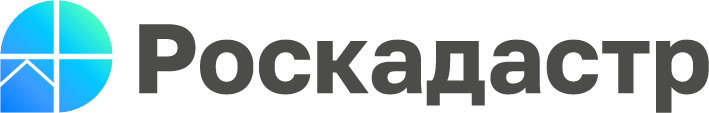 ПУБЛИЧНО-ПРАВОВАЯ КОМПАНИЯ «РОСКАДАСТР»(ППК «Роскадастр»)ПРИУРАЛЬСКИЙ ФИЛИАЛ УТВЕРЖДАЮДиректор Приуральского филиала ППК «Роскадастр»________________ А.О. Корягин «___» ____________ 2023 г.Извещение о проведении запроса предложений в электронной форме, участникамикоторого могут быть только субъекты малого и среднего предпринимательства.Проведение работ по ремонту и техническому обслуживанию средств пожарной сигнализации, оповещения о пожаре, модульной автоматической установки порошкового пожаротушения, системы газового пожаротушения серверного помещения и насосной станции внутреннего противопожарного водопровода в здании по адресу: Москва, Гусятников переулок, 11г. Пермь, 2023 г.Часть I. Общая частьНормативные документы, в соответствии с которыми проводится закупка:1) Федеральный закон от 18.07.2011 № 223-ФЗ «О закупках товаров, работ, услуг отдельными видами юридических лиц» (далее – Закон о закупках) и иные нормативные правовые акты Российской Федерации.2) Положение о закупке товаров, работ, услуг публично-правовой компании «Роскадастр» (далее – ППК «Роскадастр»), утвержденное решением наблюдательного совета ППК «Роскадастр»                           от 28.12.2022 (далее – Положение о закупке).ИЗВЕЩЕНИЕо проведении процедуры закупки в электронной формеДокументацияо проведении процедуры закупки в электронной формеПриложение № 1 к процедуре закупки в электронной формеТЕХНИЧЕСКОЕ ЗАДАНИЕна проведение работ по ремонту и техническому обслуживанию средств пожарной сигнализации, оповещения о пожаре, модульной автоматической установки порошкового пожаротушения, системы газового пожаротушения серверного помещения и насосной станции внутреннего противопожарного водопровода в здании по адресу: Москва, Гусятников переулок, 11Характеристика объектаЗдание 6-и этажное (историческое, объект культурного наследия, 1913 г. постройки), кирпичное, расположенное по адресу: г. Москва, Гусятников переулок, д. 11. Общая охраняемая площадь составляет - 3192,9 м2.Состав пожарного оборудованияСистема пожарной сигнализации и оповещения о пожаре:громкоговоритель – настенный – 9 шт.громкоговоритель потолочный - 83 шт.модуль кассетный, усилитель, микрофон – 1 комплектпульт управления и контроля  «С 2000» – 1 шт.оповещатель табло «Выход» - 19 шт.извещатель пожарный дымовой ИП 212-45 - 439 шт. (из них 193 шт. запотолочные)извещатель ручной – 17 шт.выносной оптический индикатор УШК-01 – 193 шт.Пульт управления и контроля находится на посту круглосуточной охраны здания.Модульная автоматическая установка порошкового пожаротушения:модуль МПП «Буран-2,5» - 45 шт.модуль МПП «Буран-8Н» - 2 шт.приемно-контрольный прибор «С2000-АСПТ» -3 шт.прибор управления пожаротушения «С2000-ПТ» - 1 шт.пульт управления и программирования «С2000М» - 1 шт.извещатель пожарный дымовой ИП-212-45 – 70 шт.извещатель пожарный ручной ИПР-3СУ – 3 шт.источник бесперебойного питания РИП-24 – 1 шт.аккумулятор 4,5 а/ч - 6 шт.аккумулятор 7,0  а/ч – 2 шт.световой пожарный извещатель «БЛИК-С-12» - 4 шт.сирена «Свирель» - 6 шт.Данное оборудование установлено в подвальном помещении на площади 292,1 м2 и в двух архивных помещениях 1-го этажа. Общая охраняемая  площадь составляет 327,2  м2Система газового пожаротушения в серверном помещении:пожарная сигнализация – «ESMI»;система модульного газового пожаротушения – «Роса – 2SL»модуль газового пожаротушения – МХЛ 125-40-12 ТУ – 4 шт.заправка модуля газового пожаротушения произведена хладоном 125ХП;извещатель пожарный ИП 212-3СУ- 5 шт.;оповещатель светозвуковой «Газ уходи»;оповещатель световой «Газ не входи»;резервные модули газового пожаротушения – МХЛ 125-40-12 ТУ – 4 шт.Площадь серверного помещения - 40,6 м. кв.Насосная станция внутреннего противопожарного водопровода:центробежные насосы АЦМЛ 4040 -2 шт.сигнализатор потока воды VSR-F – 1 шт.блок управления «Спрут-2» – 1 шт.прибор индикации АКБ «Спрут-2» - 1 шт.датчик положения задвижек – 6 шт.реле давления KPLG 1|4 A 060 – 1 IN/ - 4 шт.количество распределительных точек – 8 шт.Насосная станция расположена в подвальном помещении здания.Требования и условия выполнения работ1. Плановое техническое обслуживание производится один раз в месяц. Результаты  технического обслуживания должны быть занесены в Журнал регистрации работ по техническому обслуживанию. По результатам технического обслуживания составляется акт выполненных работ.2. При выполнении ремонтных работ в здании ППК «Роскадастр» Исполнитель, по согласованию сторон, производит временные работы по монтажу/демонтажу технических средств пожарной сигнализации и оповещения о пожаре временно препятствующие выполнению ремонтных работ, без выставления счета.3. Исполнитель присутствует при проведении плановых проверок 4-ым РОНД Управления ЦАО ГУ МЧС России по г. Москве.4. При изменении схемы пожарной сигнализации и оповещения о пожаре, а также внесении дополнений, Исполнитель вносит их в рабочий проект. В штате Исполнителя должен быть специалист (не менее одного), прошедший обучение по подготовке проектной\исполнительной документации.5. Исполнитель, осуществляющий обслуживание, должен иметь лицензию на производство работ по монтажу, ремонту и обслуживанию средств обеспечения пожарной безопасности зданий и свидетельство о регистрации электролаборатории с правом выполнения приемо-сдаточных испытаний, профилактических испытаний и измерения электрооборудования и электроустановок напряжением до 1000 В с видом испытаний:- проверка цепи между заземлителями и заземляемыми элементами. Проверка наличия цепи между заземленными установками и элементами заземленной установки;- измерение сопротивления изоляции электрических аппаратов, вторичных цепей и электропроводки напряжением до 1000 В.6. Исполнитель должен обладать трудовыми ресурсами, имеющими достаточную квалификацию, необходимую для исполнения обязательств.7. Персонал Исполнителя (в количестве не менее 2-х человек), выполняющий Работы по обслуживанию систем должен быть обучен, аттестован, иметь квалификацию, группу допуска по электробезопасности не ниже III- ой до 1000В.8. Одновременно с заключением договора предоставить Заказчику надлежащим образом заверенные копии документов, подтверждающих соответствие (в т.ч. квалификацию) специалистов выполняющих обязательств по настоящему договору следующим требованиям:- копии удостоверений по электробезопасности инженерно-технических специалистов с группой допуска по электробезопасности не ниже III-й (до 1000В) (Приказ Министерства труда и социальной защиты Российской Федерации от 15.12.2020 № 903н «Об утверждении Правил по охране труда при эксплуатации электроустановок»);- копии документов на ответственного за осуществление лицензируемого вида деятельности в соответствии с подпунктом в) пункта 4 постановления Правительства Российской Федерации от 28.07.2020 № 1128 «Об утверждении Положения о лицензировании деятельности по монтажу, техническому обслуживанию и ремонту средств обеспечения пожарной безопасности зданий и сооружений»;- копии документов о повышении квалификации в области пожарной безопасности инженерно-технических специалистов (подпункт е) пункта 4 постановления Правительства Российской Федерации от 28.07.2020 № 1128 «Об утверждении Положения о лицензировании деятельности по монтажу, техническому обслуживанию и ремонту средств обеспечения пожарной безопасности зданий и сооружений»);- копии удостоверений, подтверждающих право работы на высоте не менее двух инженерно-технических специалистов Участника закупки (Приказ Минтруда России от 16.11.2020 N 782н «Об утверждении Правил по охране труда при работе на высоте»);- копии удостоверений подтверждающие право инженерно-технических специалистов обслуживать сосуды, работающие под давлением (Приказ от 15 декабря 2020 г. № 536. «Правила промышленной безопасности при использовании оборудования, работающего под избыточным давлением»);- копии удостоверений (свидетельств, сертификатов) о прохождении обучения или повышения квалификации по подготовке проектной/исполнительной документации не менее одного инженерно-технического специалиста (Исполнитель в соответствии с техническим заданием должен в случае необходимость вносить дополнения в рабочий проект);- копии удостоверений не менее двух инженерно-технических специалистов о повышении квалификации по проверке работоспособности систем и элементов противопожарной защиты и аттестатов компетентности эксперта-аудитора по проверке работоспособности систем и элементов противопожарной защиты (в соответствии с ГОСТ Р 57974-2017  проведение проверок работоспособности систем ППЗ проводится с участием специалистов (экспертов-аудиторов), обладающих необходимой компетенцией, подтвержденной в системе добровольной сертификации, зарегистрированной в Федеральном агентстве по техническому регулированию и метрологии);- копию сертификата и/или удостоверения не менее одного инженерно-технического специалиста о прохождении обучения по техническому обслуживанию охранно-пожарной сигнализации в ИСО «Орион в объеме не менее 24 часов, выданного учебным центром, сертифицированным/авторизованным ЗАО НВП «Болид» с приложением сертификата Авторизованного центра по обучению системе ИСО "Орион" (на объекте установлена система пожарной сигнализации завода-изготовителя Болид); - копию сертификата и/или удостоверения подтверждающего наличие специальных знаний и навыков для осуществления технического обслуживания систем автоматического пожаротушения на базе оборудования и программного комплекса «Роса», а именно «Роса-2SL» производства ООО «СТД» г. Дубна не менее одного инженерно-технического специалиста 9. Один раз в полугодие представитель Исполнителя присутствует при тренировке сотрудников ППК «Роскадастр» по эвакуации из здания при условном введении режима «Пожар».10. Материалы и оборудование, которые используются при обслуживании и ремонте, должны быть сертифицированы по нормативам Российской Федерации.11. Система технических средств пожарной сигнализации и оповещения о пожаре сопряжена с другими техническими системами:лифтовое оборудование;вентиляционное оборудование;система кондиционирования;система охранной сигнализации.В случае устранения неисправностей в вышеуказанных системах должен присутствовать по необходимости представитель Исполнителя.12. Исполнитель обязан проводить техническое обслуживание в полном объеме и в установленные сроки, предусмотренные плановым регламентом работ; 13. Прибывать на обслуживаемый объект по вызову Заказчика для устранения внезапных отказов в работе оборудования в день поступления вызова от Заказчика в течение _______ часов (предлагается Исполнителем) с момента получения телефонограммы, включая праздничные и выходные дни.14. Проводить проверку работоспособности систем автоматической пожарной сигнализации и систем оповещения и управления эвакуацией один раз в квартал, согласно ГОСТ Р 57974-2017 "Производственные услуги. Организация проведения проверки работоспособности систем и установок противопожарной защиты зданий и сооружений. Общие требования".15. Проводить проверку работоспособности систем (системы, элементов) обеспечения пожарной безопасности объекта: Подтверждение соответствия (несоответствия) систем (системы, элементов) обеспечения безопасности объекта, при котором проверяются значения всех параметров, характеризующих способность выполнять заданные функции и их соответствие (несоответствие) требованиям законодательства, а также нормативной, технической и/или конструкторской (проектной) документации, стандарта организации, согласованного с профильным техническим комитетом и проводится лицом, имеющим оценку компетентности в соответствующей области, выполненной специалистом (экспертом-аудитором), с применением необходимого аттестованного испытательного оборудования и поверенных средств измерений.16. Проведение проверок работоспособности систем ППЗ проводить с участием специалистов (экспертов-аудиторов), состоящих в штате Исполнителя, обладающих необходимой компетенцией, подтвержденной в системе добровольной сертификации, зарегистрированной в Федеральном агентстве по техническому регулированию и метрологии.17. Проверку работоспособности систем ППЗ проводить с использованием аттестованного испытательного оборудования и поверенных средств измерений по методикам, изложенным в межгосударственных, национальных стандартах, стандартах организаций, а также в технической документации предприятий-изготовителей.18. Исполнитель обязан соблюдать внутриобъектный режим, действующий у Заказчика, правила охраны труда и пожарной безопасности.  19. Договор заключается сроком на 1 год. Расчет за услуги производится ежемесячно равными долями после подписания Сторонами Акта выполненных работ.Приложение № 2 к процедуре закупки в электронной формеПРОЕКТ ДОГОВОРАДОГОВОР № ____________________на выполнение работ по ремонту и техническому обслуживанию средств пожарной сигнализации, оповещения о пожаре, модульной автоматической  установки порошкового пожаротушения, системы газового пожаротушения серверного помещения и насосной станции внутреннего противопожарного водопроводаг. Москва                                                                                                   «____» ______________ 2023 г.Публично-правовая компания «Роскадастр» (ППК «Роскадастр»), именуемая в дальнейшем «Заказчик», в лице ________________________________________, действующего на основании _____________________________________________________________________________________, и _____________________________, в лице ___________________________, действующего на основании ____________, именуемое в дальнейшем «Исполнитель», с другой стороны, в дальнейшем совместно именуемые Стороны, заключили настоящий договор о нижеследующем: ПРЕДМЕТ ДОГОВОРАЗаказчик поручает, а Исполнитель принимает на себя обязательства на выполнение работ по ремонту и техническому обслуживанию средств пожарной сигнализации, оповещения о пожаре, модульной автоматической установки  порошкового пожаротушения, системы газового пожаротушения серверного помещения и насосной станции внутреннего противопожарного водопровода (далее по тексту «Установки») в здании ППК «Роскадастр», расположенном по адресу: г. Москва, Гусятников пер., д.11. в соответствии с Техническим заданием (Приложение №1), которое является неотъемлемой частью настоящего Договора.Техническое обслуживание включает в себя:технический надзор за исправным содержанием и правильной организацией эксплуатации Установок Заказчиком; плановые регламентные работы, необходимые для проверки и поддержания Установок в исправном рабочем состоянии; устранение неисправностей и выполнение ремонта по вызову Заказчика;внесение изменений в рабочий проект при изменении схемы пожарной сигнализации и оповещения о пожаре, а также при внесении дополнений;оказание технической помощи Заказчику в вопросах, касающихся эксплуатации Установок (проведение инструктажа, составление инструкций по эксплуатации Установок и т.п.); выдачу технических рекомендаций по улучшению работы Установок.ПОРЯДОК ВЫПОЛНЕНИЯ РАБОТ ПО ТЕХНИЧЕСКОМУ ОБСЛУЖИВАНИЮ2.1.	Работы по техническому обслуживанию выполняются ежемесячно с предварительным уведомлением Заказчика по телефону. 2.2.	После окончания работ по техническому обслуживанию установок результаты заносятся в «Журнал регистрации работ по техническому обслуживанию», на основании которых Исполнитель составляет ежемесячный двухсторонний акт выполненных работ. СТОИМОСТЬ РАБОТ И ПОРЯДОК РАСЧЕТОВ.3.1.	Стоимость работ по настоящему Договору составляет ______________ (_____________ тысяч) рублей ______ копеек, в том числе НДС 20%.- ______________(_______________________________ тысячи) рублей ________ копеек. Либо НДС не облагается на основании ______________3.2. Ежемесячная стоимость технического обслуживания составляет __________ (____________   тысяч  ________________) рубля  _________ коп., в том числе НДС 20% . Либо НДС не облагается на основании ______________3.3.	Заказчик ежемесячно подписывает Акт выполненных работ или дает письменный мотивированный отказ в их подписании в течение трех рабочих дней с момента получения указанного Акта от Исполнителя. Акт считается подписанным, если в течение трех рабочих дней Заказчик не дал письменный мотивированный отказ от его подписи.3.4.	Суммы, указанные в п.3.2. настоящего договора, перечисляется на расчетный счет  Исполнителя в течение 5 (пяти) банковских дней с момента подписания Заказчиком акта выполненных работ, составленного в соответствии с п.2.2. настоящего Договора и стоимости работ в соответствии с п.3.2. настоящего договора, на основании выставленного счета. Обязанность Заказчика по оплате считается исполненной с даты списания денежных средств с расчетного счета Заказчика.3.5  В случае выполнения исполнителем ремонтных работ стоимость израсходованных монтажных материалов (провода, трубы, крепеж, агрегаты, приборы и т.д.), запасных частей, комплектующих оплачиваются Заказчиком дополнительно, сверх стоимости работ, обусловленных договором.ПРАВА И ОБЯЗАННОСТИ СТОРОН.4.1.  Исполнитель обязан: Проводить техническое обслуживание в полном объеме и в установленные сроки, предусмотренные плановым регламентом работ; Качественно выполнять работы, предусмотренные настоящим Договором; Прибывать на обслуживаемый объект по вызову Заказчика в течение ____часов для устранения внезапных отказов в работе установок в день вызова Заказчика, а также в праздничные и выходные дни.  Проводить техническое обслуживание  персоналом соответствующей квалификации, аттестованным по «ПТЭ и ПТБ при эксплуатации электроустановок потребителей», имеющим стаж работы не менее трех лет;Вносить в «Журнал регистрации работ по техническому обслуживанию» все необходимые сведения о проведенных работах; Соблюдать внутриобъектный режим, действующий у Заказчика, правила охраны труда и пожарной безопасности.  4.2. Заказчик вправе: Контролировать фактический объем и качество работ, выполненных Исполнителем; Приостановить исполнение обязательств по оплате работ при несвоевременном и некачественном выполнении работ Исполнителем до момента надлежащего исполнения обязательств. 4.3.  Заказчик обязан: Осуществлять правильную эксплуатацию технических средств, установок в соответствии с действующими нормативными документами; Назначить приказом ответственное лицо за содержание и эксплуатации передаваемых на техническое обслуживание установок; Осуществлять приемку от Исполнителя выполненных работ по техническому обслуживанию установок, подтверждая это подписью в «Журнале регистрации работ по техническому обслуживанию»; Оформлять Исполнителю допуск для входа на территорию объекта к обслуживаемым установкам; Инструктировать Исполнителя о внутриобъектовом режиме, о правилах охраны труда и пожарной безопасности, действующих на объекте; Предоставлять Исполнителю паспорта установок, «Журнал регистрации работ по техническому обслуживанию»; Информировать Исполнителя обо всех случаях сбоев работы установки срабатывании установок; Допускать к обслуживанию установок только сотрудников Исполнителя; Оплачивать Исполнителю выполненные работы. ОТВЕТСТВЕННОСТЬ СТОРОН.За невыполнение или ненадлежащее выполнение обязательств по настоящему Договору Стороны несут ответственность в соответствии с действующим законодательством.  6.	ГАРАНТИЙНЫЕ ОБЯЗАТЕЛЬСТВА6.1. Исполнитель несет гарантийные обязательства на выполненные в полном объеме работы по ремонту Установок в течение действия настоящего договора и на запасные части, приобретенные и установленные Исполнителем в течение срока, указанного в документации к ним, что должно быть отражено Акте о выполнении ремонтных  работ.Гарантия не распространяется на расходные материалы и комплектующие изделия, приобретенные Заказчиком.ИЗМЕНЕНИЯ, ДОПОЛНЕНИЯ И РАСТОРЖЕНИЕ ДОГОВОРА.7.1. Настоящий Договор может быть изменен (дополнен) или расторгнут по соглашению         сторон путем подписания Сторонами соответствующего дополнительного соглашения по настоящему Договору.  7.2. Настоящий Договор может быть досрочно расторгнут в одностороннем порядке по инициативе одной из Сторон с предварительным уведомлением другой Стороны за 30 календарных дней, по истечении которых срок действия Договора прекращается. К моменту прекращения срока действия Договора Стороны должны подписать двухсторонний акт на выполненные работы. Оплата выполненных работ производится в течение 5-ти (пяти) банковских дней с момента подписания указанного в данном пункте актаСРОК ДЕЙСТВИЯ ДОГОВОРА.8.1.	Договор заключается сроком на один год и вступает в силу  с даты его двухстороннего подписания.ОБЯЗАТЕЛЬСТВА, НЕПРЕОДОЛИМОЙ СИЛЫ (ФОРС-МАЖОР).9.1. Стороны освобождаются от ответственности за частичное или полное   неисполнение обязательств по настоящему Договору, если оно явилось следствием действия обстоятельств непреодолимой силы, т.е. чрезвычайных и непредотвратимых при данных условиях обстоятельствах:  Природных стихийных явлениях (землетрясения, наводнения и т.п.); Действия внешних объективных факторов (военные действия) на время действия этих обстоятельств, если эти обстоятельства непосредственно повлияли на исполнения настоящего Договора. 9.2.	Сторона, для которой создалась невозможность исполнения обязательств по настоящему Договору, обязана немедленно известить другую сторону о наступлении и прекращении вышеуказанных обстоятельств. Надлежащим подтверждением наличия вышеуказанных обстоятельств и их продолжительности будут служить официально заверенные справки соответствующих государственных органов. На период действия обстоятельств непреодолимой силы продолжительностью более 1 (одного) месяца срок действия настоящего Договора приостанавливается. Обязанность доказывать обстоятельства непреодолимой силы лежит на стороне, не выполнившей свои обязательства. ЗАКЛЮЧИТЕЛЬНЫЕ ПОЛОЖЕНИЯ.10.1. Спорные вопросы, возникающие по исполнению настоящего Договора, разрешаются полномочиями представителями Сторон путем переговоров, а при не достижении согласия – Арбитражным судом города Москвы. 10.2.	Настоящий Договор составлен в двух экземплярах, имеющих одинаковую юридическую силу, по одному экземпляру для каждой из Сторон. РЕКВИЗИТЫ И АДРЕСА СТОРОН.Приложение №1к  Договору № ___________  от «____» _________2023 г.ТЕХНИЧЕСКОЕ ЗАДАНИЕ на выполнение работ по ремонту и техническому обслуживанию средств пожарной сигнализации, оповещения о пожаре, модульной автоматической  установки порошкового пожаротушения, системы газового пожаротушения серверного помещения  и насосной станции внутреннего противопожарного водопроводаХарактеристика объектаЗдание 6-и этажное (историческое, объект культурного наследия, 1913 г. постройки), кирпичное, расположенное по адресу: г. Москва, Гусятников переулок, д. 11. Общая охраняемая площадь составляет - 3192,9 м2.Состав пожарного оборудованияСистема пожарной сигнализации и оповещения о пожаре:громкоговоритель – настенный – 9 шт.громкоговоритель потолочный - 83 шт.модуль кассетный, усилитель, микрофон – 1 комплектпульт управления и контроля  «С 2000» – 1 шт.оповещатель табло «Выход» - 19 шт.извещатель пожарный дымовой ИП 212-45 - 439 шт. (из них 193 шт. запотолочные)извещатель ручной – 17 шт.выносной оптический индикатор УШК-01 – 193 шт.Пульт управления и контроля находится на посту круглосуточной охраны здания.Модульная автоматическая установка порошкового пожаротушения:модуль МПП «Буран-2,5» - 45 шт.модуль МПП «Буран-8Н» - 2 шт.приемно-контрольный прибор «С2000-АСПТ» -3 шт.прибор управления пожаротушения «С2000-ПТ» - 1 шт.пульт управления и программирования «С2000М» - 1 шт.извещатель пожарный дымовой ИП-212-45 – 70 шт.извещатель пожарный ручной ИПР-3СУ – 3 шт.источник бесперебойного питания РИП-24 – 1 шт.аккумулятор 4,5 а/ч - 6 шт.аккумулятор 7,0  а/ч – 2 шт.световой пожарный извещатель «БЛИК-С-12» - 4 шт.сирена «Свирель» - 6 шт.Данное оборудование установлено в подвальном помещении на площади 292,1 м2 и в двух архивных помещениях 1-го этажа. Общая охраняемая  площадь составляет 327,2  м2Система газового пожаротушения в серверном помещении:пожарная сигнализация – «ESMI»;система модульного газового пожаротушения – «Роса – 2SL»модуль газового пожаротушения – МХЛ 125-40-12 ТУ – 4 шт.заправка модуля газового пожаротушения произведена хладоном 125ХП;извещатель пожарный ИП 212-3СУ- 5 шт.;оповещатель светозвуковой «Газ уходи»;оповещатель световой «Газ не входи»;резервные модули газового пожаротушения – МХЛ 125-40-12 ТУ – 4 шт.Площадь серверного помещения - 40,6 м. кв.Насосная станция внутреннего противопожарного водопровода:центробежные насосы АЦМЛ 4040 -2 шт.сигнализатор потока воды VSR-F – 1 шт.блок управления «Спрут-2» – 1 шт.прибор индикации АКБ «Спрут-2» - 1 шт.датчик положения задвижек – 6 шт.реле давления KPLG 1|4 A 060 – 1 IN/ - 4 шт.количество распределительных точек – 8 шт.Насосная станция расположена в подвальном помещении здания.Требования и условия выполнения работ1. Плановое техническое обслуживание производится один раз в месяц. Результаты  технического обслуживания должны быть занесены в Журнал регистрации работ по техническому обслуживанию. По результатам технического обслуживания составляется акт выполненных работ.2. При выполнении ремонтных работ в здании ППК «Роскадастр» Исполнитель, по согласованию сторон, производит временные работы по монтажу/демонтажу технических средств пожарной сигнализации и оповещения о пожаре временно препятствующие выполнению ремонтных работ, без выставления счета.3. Исполнитель присутствует при проведении плановых проверок 4-ым РОНД Управления ЦАО ГУ МЧС России по г. Москве.4. При изменении схемы пожарной сигнализации и оповещения о пожаре, а также внесении дополнений, Исполнитель вносит их в рабочий проект. В штате Исполнителя должен быть специалист (не менее одного), прошедший обучение по подготовке проектной\исполнительной документации.5. Исполнитель, осуществляющий обслуживание, должен иметь лицензию на производство работ по монтажу, ремонту и обслуживанию средств обеспечения пожарной безопасности зданий и свидетельство о регистрации электролаборатории с правом выполнения приемо-сдаточных испытаний, профилактических испытаний и измерения электрооборудования и электроустановок напряжением до 1000 В с видом испытаний:- проверка цепи между заземлителями и заземляемыми элементами. Проверка наличия цепи между заземленными установками и элементами заземленной установки;- измерение сопротивления изоляции электрических аппаратов, вторичных цепей и электропроводки напряжением до 1000 В.6. Исполнитель должен обладать трудовыми ресурсами, имеющими достаточную квалификацию, необходимую для исполнения обязательств.7. Персонал Исполнителя (в количестве не менее 2-х человек), выполняющий Работы по обслуживанию систем должен быть обучен, аттестован, иметь квалификацию, группу допуска по электробезопасности не ниже III- ой до 1000В.8. Одновременно с заключением договора предоставить Заказчику надлежащим образом заверенные копии документов, подтверждающих соответствие (в т.ч. квалификацию) специалистов выполняющих обязательств по настоящему договору следующим требованиям:- копии удостоверений по электробезопасности инженерно-технических специалистов с группой допуска по электробезопасности не ниже III-й (до 1000В) (Приказ Министерства труда и социальной защиты Российской Федерации от 15.12.2020 № 903н «Об утверждении Правил по охране труда при эксплуатации электроустановок»);- копии документов на ответственного за осуществление лицензируемого вида деятельности в соответствии с подпунктом в) пункта 4 постановления Правительства Российской Федерации от 28.07.2020 № 1128 «Об утверждении Положения о лицензировании деятельности по монтажу, техническому обслуживанию и ремонту средств обеспечения пожарной безопасности зданий и сооружений»;- копии документов о повышении квалификации в области пожарной безопасности инженерно-технических специалистов (подпункт е) пункта 4 постановления Правительства Российской Федерации от 28.07.2020 № 1128 «Об утверждении Положения о лицензировании деятельности по монтажу, техническому обслуживанию и ремонту средств обеспечения пожарной безопасности зданий и сооружений»);- копии удостоверений, подтверждающих право работы на высоте не менее двух инженерно-технических специалистов Участника закупки (Приказ Минтруда России от 16.11.2020 N 782н «Об утверждении Правил по охране труда при работе на высоте»);- копии удостоверений подтверждающие право инженерно-технических специалистов обслуживать сосуды, работающие под давлением (Приказ от 15 декабря 2020 г. № 536. «Правила промышленной безопасности при использовании оборудования, работающего под избыточным давлением»);- копии удостоверений (свидетельств, сертификатов) о прохождении обучения или повышения квалификации по подготовке проектной/исполнительной документации не менее одного инженерно-технического специалиста (Исполнитель в соответствии с техническим заданием должен в случае необходимость вносить дополнения в рабочий проект);- копии удостоверений не менее двух инженерно-технических специалистов о повышении квалификации по проверке работоспособности систем и элементов противопожарной защиты и аттестатов компетентности эксперта-аудитора по проверке работоспособности систем и элементов противопожарной защиты (в соответствии с ГОСТ Р 57974-2017  проведение проверок работоспособности систем ППЗ проводится с участием специалистов (экспертов-аудиторов), обладающих необходимой компетенцией, подтвержденной в системе добровольной сертификации, зарегистрированной в Федеральном агентстве по техническому регулированию и метрологии);- копию сертификата и/или удостоверения не менее одного инженерно-технического специалиста о прохождении обучения по техническому обслуживанию охранно-пожарной сигнализации в ИСО «Орион в объеме не менее 24 часов, выданного учебным центром, сертифицированным/авторизованным ЗАО НВП «Болид» с приложением сертификата Авторизованного центра по обучению системе ИСО "Орион" (на объекте установлена система пожарной сигнализации завода-изготовителя Болид); - копию сертификата и/или удостоверения подтверждающего наличие специальных знаний и навыков для осуществления технического обслуживания систем автоматического пожаротушения на базе оборудования и программного комплекса «Роса», а именно «Роса-2SL» производства ООО «СТД» г. Дубна не менее одного инженерно-технического специалиста 9. Один раз в полугодие представитель Исполнителя присутствует при тренировке сотрудников ППК «Роскадастр» по эвакуации из здания при условном введении режима «Пожар».10. Материалы и оборудование, которые используются при обслуживании и ремонте, должны быть сертифицированы по нормативам Российской Федерации.11. Система технических средств пожарной сигнализации и оповещения о пожаре сопряжена с другими техническими системами:лифтовое оборудование;вентиляционное оборудование;система кондиционирования;система охранной сигнализации.В случае устранения неисправностей в вышеуказанных системах должен присутствовать по необходимости представитель Исполнителя.12. Исполнитель обязан проводить техническое обслуживание в полном объеме и в установленные сроки, предусмотренные плановым регламентом работ; 13. Прибывать на обслуживаемый объект по вызову Заказчика для устранения внезапных отказов в работе оборудования в день поступления вызова от Заказчика в течение _______ часов (предлагается Исполнителем) с момента получения телефонограммы, включая праздничные и выходные дни.14. Проводить проверку работоспособности систем автоматической пожарной сигнализации и систем оповещения и управления эвакуацией один раз в квартал, согласно ГОСТ Р 57974-2017 "Производственные услуги. Организация проведения проверки работоспособности систем и установок противопожарной защиты зданий и сооружений. Общие требования".15. Проводить проверку работоспособности систем (системы, элементов) обеспечения пожарной безопасности объекта: Подтверждение соответствия (несоответствия) систем (системы, элементов) обеспечения безопасности объекта, при котором проверяются значения всех параметров, характеризующих способность выполнять заданные функции и их соответствие (несоответствие) требованиям законодательства, а также нормативной, технической и/или конструкторской (проектной) документации, стандарта организации, согласованного с профильным техническим комитетом и проводится лицом, имеющим оценку компетентности в соответствующей области, выполненной специалистом (экспертом-аудитором), с применением необходимого аттестованного испытательного оборудования и поверенных средств измерений.16. Проведение проверок работоспособности систем ППЗ проводить с участием специалистов (экспертов-аудиторов), состоящих в штате Исполнителя, обладающих необходимой компетенцией, подтвержденной в системе добровольной сертификации, зарегистрированной в Федеральном агентстве по техническому регулированию и метрологии.17. Проверку работоспособности систем ППЗ проводить с использованием аттестованного испытательного оборудования и поверенных средств измерений по методикам, изложенным в межгосударственных, национальных стандартах, стандартах организаций, а также в технической документации предприятий-изготовителей.18. Исполнитель обязан соблюдать внутриобъектный режим, действующий у Заказчика, правила охраны труда и пожарной безопасности.  19. Договор заключается сроком на 1 год. Расчет за услуги производится ежемесячно равными долями после подписания Сторонами Акта выполненных работ.Приложение № 3 к процедуре закупки в электронной формеФОРМА ЗАЯВКИЗАЯВКА НА УЧАСТИЕ В ЗАПРОСЕ ПРЕДЛОЖЕНИЙ на проведение работ по ремонту и техническому обслуживанию средств пожарной сигнализации, оповещения о пожаре, модульной автоматической установки порошкового пожаротушения, системы газового пожаротушения серверного помещения и насосной станции внутреннего противопожарного водопровода в здании по адресу: Москва, Гусятников переулок, 111. Изучив Документацию Запроса предложений на право заключения договора на проведение работ по ремонту и техническому обслуживанию средств пожарной сигнализации, оповещения о пожаре, модульной автоматической установки порошкового пожаротушения, системы газового пожаротушения серверного помещения и насосной станции внутреннего противопожарного водопровода в здании по адресу: Москва, Гусятников переулок, 11, а также применимые к данному Запросу предложений законодательство и нормативно-правовые акты ______________________________________________________________________________,(указать наименование организации, сведения об организационно-правовой форме для юридического лица/фамилию, имя, отчество, паспортные данные для физического лица - Участника закупки) находящееся по адресу _____________________________________________________________________________(указать адрес места нахождения организации для юридического лица/сведения о месте жительства для физического лица – Участника закупки в соответствии с выпиской из ЕГРЮЛ или ЕГРИП соответственно) в лице, ______________________________________________________________________________,                  (указать наименование должности руководителя или уполномоченного лица и его Ф.И.О. для юридического лица – Участника закупки) действующий на основании ________________________ сообщает о согласии участвовать в Запросе предложений на условиях, установленных в указанных выше документах, и направляет настоящую заявку.2. Мы согласны оказать услуги в соответствии с требованиями Документации Запроса предложений и на условиях, которые мы представили ниже в предложении, а именно:3. Настоящей заявкой подтверждаем, что против ___________________________________ (наименование Участника закупки) не проводится процедура ликвидации, в отношении нас не принято арбитражным судом решения о признании банкротами и об открытии конкурсного производства, деятельность не приостановлена, а также, что размер задолженности по начисленным налогам, сборам и иным обязательным платежам в бюджеты любого уровня или государственные внебюджетные фонды за прошедший календарный год не превышает 25 % балансовой стоимости активов по данным бухгалтерской отчетности за последний завершенный отчетный период, сведения об Участнике размещения заказа в реестре недобросовестных поставщиков отсутствуют.Подтверждаем отсутствие аффилированности организации Участника размещения заказа с Заказчиком (а также с его сотрудниками, должностными лицами). Гарантируем достоверность информации, содержащейся в документах и сведениях.4. В случае если наши предложения будут признаны лучшими, мы берем на себя обязательства подписать Договор с ППК «Роскадастр» в соответствии с требованиями Документации Запроса предложений и условиями нашего предложения в сроки, установленные Документацией Запроса предложений.  5. В случае если наши предложения будут лучшими после предложений победителя Запроса предложений, а победитель Запроса предложений будет признан уклонившимся от заключения Договора с ППК «Роскадастр» мы обязуемся подписать данный Договор в соответствии с требованиями Документации Запроса предложений и условиями нашего предложения по цене.6. В случае признания нас единственными участниками Запроса предложений при несостоявшемся Запросе предложений мы обязуемся подписать Договор в соответствии с требованиями Документации Запроса предложений и условий наших предложений в сроки, установленные Документацией Запроса предложений.7.  Сообщаем, что для оперативного уведомления нас по вопросам организационного характера и взаимодействия с Заказчиком нами уполномочен: _______________(Ф.И.О., контактный телефон).8. Наша заявка действует в течение срока проведения процедуры Запроса предложений и до завершения указанной процедуры.9. Наши реквизиты:10. Приложения, являющиеся неотъемлемой частью настоящей заявки: - Приложение № 3.1 – Сведения о наличии опыта;- Приложение № 3.2 – Предложение о цене договора.- Заверенная копия свидетельства об аккредитации на право проведения проверки работоспособности систем и установок противопожарной защиты зданий и сооружений в соответствии с ГОСТ Р 57974-201711. К настоящей заявке также прилагаются документы, подтверждающие соответствие нашей заявки требованиям Документации Запроса предложений.Руководитель Участника закупки(или уполномоченный представитель)		_________________ (Ф.И.О.)                                                                                (подпись)      М.П.Приложение № 3.1 к «Заявке на участие в Запросе предложений» Сведения о наличие опыта оказанных аналогичных услуг _______________________________________________________________________(наименование Участника закупки)Руководитель Участника закупки(или уполномоченный представитель)		_________________ (Ф. И.О.)                                                                                  (подпись)М.П.Приложение № 3.2 к «Заявке на участие в Запросе предложений» Предложение о цене договораРуководитель Участника закупки(или уполномоченный представитель)		_________________ (Ф. И.О.)                                                                               (подпись)М.П.                                                                                                   Приложение № 4 к документациио проведении процедуры закупки в электронной формеКритерии и порядок оценки заявок на участие в Запросе предложенийКритерии и порядок оценки заявок на участие в Запросе предложений, их содержание и значимостьДля оценки заявок осуществляется расчет итогового рейтинга по каждой заявке. Итоговый рейтинг заявки рассчитывается путем сложения рейтингов по каждому критерию оценки заявок, установленному в Документации Запроса предложений, умноженных на их значимость.1. Цена договора (Rai).Рейтинг, присуждаемый заявке по критерию «Цена договора», определяется по формуле:                                    Amax - Ai                          Rai = ------------- x 100,                                       Amaxгде:Rai – рейтинг, присуждаемый i-ой заявке по указанному критерию;Amax – начальная (максимальная) цена договора, установленная в документации о запросе предложений;Ai – предложение i-го Участника закупки по цене договора.Для получения итогового рейтинга по заявке рейтинг, присуждаемый заявке по критерию «Цена договора» умножается на соответствующую данному критерию значимость Ka=0,6.В качестве единого базиса сравнения ценовых предложений, обеспечения равной и объективной оценки заявок, сравнение предложений по критерию «Цена договора» проводится по цене без НДС.Сравнение предложений участников без НДС применяется только для целей оценки заявок на участие в процедуре закупки. В случае заключения договора с Победителем закупки, являющимся плательщиком НДС, стоимость товаров, работ, услуг в договоре указывается с учетом НДС.2. Опыт работы Участника закупки (Rbi) В качестве опыта работы Участника закупки учитывается опыт выполнения работ по ремонту и техническому обслуживанию  системы  средств  пожарной  сигнализации, оповещения  о пожаре, модульной автоматической установки порошкового пожаротушения, системы газового пожаротушения серверного помещения и насосной станции внутреннего противопожарного водопровода, подтвержденный копиями договоров (контрактов) (не более трех) и актами выполненных работ, за последние 3 (три) календарных года (с 2020 г. по 2023 г.),  предшествующие размещению извещения о закупке (в любой год из заявленного периода) стоимость каждого не менее 70 процентов от начальной (максимальной) цены договора. Отсутствие указанных документов не является основанием для отклонения заявки Участника закупки;Максимально 100 баллов.Рейтинг, присуждаемый заявке по критерию «Опыт работы Участника закупки», определяется по формуле:                                         Оу i                          Rbi = ------------- x 100,                                       Оу maxгде:Rbi – рейтинг, присуждаемый i-ой заявке по указанному критерию;Оуi – суммарная стоимость исполненных договоров за последние  3   (три) года,  предшествующие размещению  извещения  о  закупке  (в  любой  год  из  заявленного  периода) стоимость каждого не менее 70 процентов от начальной (максимальной) цены договора по техническому обслуживанию.Oуmax – максимальный опыт (суммарная стоимость договоров за последние 3 (три) года, предшествующие размещению  извещения о закупке (в любой год из заявленного периода) стоимость каждого не менее 70 процентов от начальной (максимальной) цены договора  по техническому обслуживанию) из представленного опыта всех допущенных участников.Для получения итогового рейтинга по заявке рейтинг, присуждаемый заявке по критерию «Опыт работы Участника закупки» умножается на соответствующую данному критерию значимость Kb=0,3. 3. Наличие свидетельства об аккредитации на право проведения проверки работоспособности систем и установок противопожарной защиты зданий и сооружений в соответствии с ГОСТ Р 57974-2017 (Rci).Для анализа заявок по критерию «Наличие свидетельства об аккредитации на право проведения проверки работоспособности систем и установок противопожарной защиты зданий и сооружений в соответствии с ГОСТ Р 57974-2017» используется информация о наличии свидетельства об аккредитации на право проведения проверки работоспособности систем и установок противопожарной защиты зданий и сооружений в соответствии с ГОСТ Р 57974-2017 у Участника закупки.Максимально 100 баллов.Баллы по критерию присваиваются в следующем порядке:100 баллов – в составе заявки есть свидетельство об аккредитации на право проведения проверки работоспособности систем и установок противопожарной защиты зданий и сооружений в соответствии с ГОСТ Р 57974-2017;0 баллов – отсутствует в составе заявки свидетельство об аккредитации на право проведения проверки работоспособности систем и установок противопожарной защиты зданий и сооружений в соответствии с ГОСТ Р 57974-2017.Для получения итогового рейтинга по заявке рейтинг, присуждаемый заявке по критерию «Наличие свидетельства об аккредитации на право проведения проверки работоспособности систем и установок противопожарной защиты зданий и сооружений в соответствии с ГОСТ Р 57974-2017» умножается на соответствующую данному критерию значимость Kc=0,05.4. Сроки начала выполнения работ (прибытие специалиста Исполнителя) (Rdi).Максимально 100 баллов.Баллы по критерию присваиваются в следующем порядке:100 баллов – прибытие работника Исполнителя для устранения неисправности в системе средств пожарной сигнализации, оповещения о пожаре, модульной автоматической  установки порошкового пожаротушения, системы газового пожаротушения серверного помещения и насосной станции внутреннего противопожарного водопровода в течение 1 часа с момента получения вызова от Заказчика в рабочее время (с 9-00 до 18-00) либо в другое время по договоренности с Заказчиком;50 баллов – прибытие работника Исполнителя для устранения неисправности в системе средств пожарной сигнализации, оповещения о пожаре, модульной автоматической  установки порошкового пожаротушения, системы газового пожаротушения серверного помещения и насосной станции внутреннего противопожарного водопровода в течение 1-12 часов с момента получения вызова от Заказчика в рабочее время (с 9-00 до 18-00) либо в другое время по договоренности с Заказчиком;0 баллов – прибытие работника Исполнителя для устранения неисправности в системе средств пожарной сигнализации, оповещения о пожаре, модульной автоматической  установки порошкового пожаротушения, системы газового пожаротушения серверного помещения и насосной станции внутреннего противопожарного водопровода  в течение более 12 часов с момента получения вызова от Заказчика в рабочее время (с 9-00 до 18-00) либо в другое время по договоренности с Заказчиком;Для получения итогового рейтинга по заявке рейтинг, присуждаемый заявке по критерию «Сроки начала выполнения работ (прибытие специалиста Исполнителя)», умножается на соответствующую данному критерию значимость Kd=0,05.Итоговый рейтинг заявки рассчитывается согласно формуле:Ri=0,6*Rai+0,30*Rbi+0,05*Rсi+0,05*RdiПриложение № 5 к документациио проведении процедуры закупки в электронной формеРасчет Начальной (максимальной) цены договорана проведение работ по ремонту и техническому обслуживанию средств пожарной сигнализации, оповещения о пожаре, модульной автоматической установки порошкового пожаротушения, системы газового пожаротушения серверного помещения и насосной станции внутреннего противопожарного водопровода в здании по адресу: Москва, Гусятников переулок, 11 (предмет закупки)методом сопоставимых рыночных цен (Рыночный метод)«___» ____________ 2023 г.Таблица 11Наименование, местонахождение, почтовый адрес и адрес электронной почты, номер контактного телефона и факса ЗаказчикаПУБЛИЧНО-ПРАВОВАЯ КОМПАНИЯ "РОСКАДАСТР"Юридический адрес: 107078, г. Москва, пер. Орликов д.10 стр.1Приуральский филиал ППК «Роскадастр» Юридический адрес: 107078, г. Москва, пер. Орликов д.10 стр.1Получатель: Приуральский филиал ППК «Роскадастр» Место нахождения: Российская Федерация, 614068, Пермский край, г. Пермь, ул. Окулова, д. 75, корп. 1Почтовый адрес: Российская Федерация, 614068, Пермский край, г. Пермь, ул. Окулова, д. 75, корп. 1Ответственное лицо заказчика: Дзюбинская Анна ИвановнаТелефон: +7 (342) 239-07-77E-mail: dzubinskaya@rti.perm.ru 2Способ закупкиЗапрос предложений в электронной форме, участникамикоторого могут быть только субъекты малого и среднего предпринимательства3Наименование электронно-торговой площадки www.fabrikant.ru 4Наименование (предмет) закупкиПроведение работ по ремонту и техническому обслуживанию средств пожарной сигнализации, оповещения о пожаре, модульной автоматической установки порошкового пожаротушения, системы газового пожаротушения серверного помещения и насосной станции внутреннего противопожарного водопровода в здании по адресу: Москва, Гусятников переулок, 115Сведения о количестве поставляемого товара, объема выполняемых работ, оказываемых услуг и описание предмета закупки в соответствии с ч. 6.1 ст. 3 Закона N 223-ФЗВ соответствии с Приложением № 1 к документации о проведении процедуры закупки в электронной форме6Место и сроки поставки товара (выполнения работ, оказания услуг)В соответствии с Приложением № 1 к документации о проведении процедуры закупки в электронной форме7Сведения о начальной (максимальной) цене договора, либо формула цены и максимальное значение цены договора, либо начальная цена единицы товара, работы, услуги и максимальное значение цены договораБез НДС 20% – 300 000 (триста тысяч) рублей 00 копеек.В том числе НДС 20% - 360 000 (триста шестьдесят тысяч) рублей 00 копеек7.1Порядок формирования цены договораВсе расходы должны быть включены в цену, в том числе расходы на доставку, страхование, уплату таможенных пошлин, налогов, сборов и других обязательных платежей, предусмотренные действующим законодательством Российской Федерации.8Валюта, используемая для формирования цены и расчетов по договоруРубль Российской Федерации9Форма, сроки и порядок оплаты товаров, работ, услугОплата осуществляется в безналичном порядке в течение 7 (семи) рабочих дней со дня подписания заказчиком документа о приемке поставленного товара (выполненной работы, оказанной услуги) по договору (отдельному этапу договора) путем перечисления денежных средств на расчетный счет. 10Дата начала, дата и время окончания срока подачи заявок на участие в закупкеНачало подачи заявок: 31 Марта 2023 г.Окончание приема заявок: 13 апреля 2023 г. в 09:00 по МСК11Дата и время окончания срока предоставления участникам закупки разъясненийС 31.03. 2023 по 13.04.2023 гг.Любой участник закупки вправе направить заказчику в порядке, предусмотренном Федеральным законом от 18 июля 2011 года № 223-ФЗ и Положением, запрос о даче разъяснений положений извещения о проведении закупки и (или) документации о закупке.В течение трех рабочих дней с даты поступления запроса заказчик осуществляет разъяснение положений документации о закупке и размещает его в ЕИС с указанием предмета запроса, но без указания участника закупки, от которого поступил указанный запрос. При этом заказчик вправе не осуществлять разъяснение в случае, если указанный запрос поступил позднее, чем за три рабочих дня до даты окончания срока подачи заявок на участие в закупке. Разъяснения положений документации о закупке не должны изменять предмет закупки и существенные условия проекта договора.12Дата и место рассмотрения первых частей заявок18 апреля 2023 г. Российская Федерация, 111024, г. Москва, шоссе Энтузиастов, д.1412.1Дата и место рассмотрения вторых частей заявок18 апреля 2023 г. Российская Федерация, 111024, г. Москва, шоссе Энтузиастов, д.1413Дата и место подведения итогов закупки18 апреля 2023 г. Российская Федерация, 111024, г. Москва, шоссе Энтузиастов, д.1414Срок, место и порядок предоставления документации о закупкеДокументация предоставляется без взимания платы на официальном сайте Единой Информационной системе в сфере закупок (ЕИС) в сети «Интернет» по адресу: www.zakupki.gov.ru  на ЭТП Фабрикант по адресу: www.fabrikant.ru 15Место и порядок подачи заявок на участие в закупке     Заявка направляется оператору электронной торговой площадки, указанному в п. 3 настоящего извещения, в сроки, указанные в п.11 настоящего извещения (в сроки подачи заявки), согласно требованиям документации и регламента ЭТП.   Участник вправе подать только одну заявку на участие в процедуре (если в Извещении установлено несколько лотов, то в отношении каждого лота).    Участник закупки, подавший заявку на участие в закупке, вправе изменить или отозвать ее в любое время до истечения срока подачи заявок на участие в закупке в порядке, предусмотренном Регламентом ЭП.16Требования к качеству, техническим характеристикам, к их безопасности, к функциональным характеристикам и иные требования, связанные с определением соответствия поставляемого товара, выполняемой работы, оказываемых услуг потребностям ЗаказчикаВ соответствии с Приложением №1 к документации о проведении процедуры закупки в электронной форме16.1Требования к описанию участниками закупки поставляемого товара, который является предметом закупки, его функциональных характеристик (потребительских свойств), его количественных и качественных характеристик, требования к описанию участниками закупки выполняемой работы, оказываемой услуги, которые являются предметом закупки, их количественных и качественных характеристик          Участник закупки должен предоставить в составе заявке описание товара, соответствующего техническим, качественным, количественным, функциональным и иным характеристикам и требованиям, указанным в извещении о закупке согласно Техническому заданию (в том числе путем предоставления в составе заявки в форме согласия на исполнение договора в соответствии с требованиями технического задания и проекта договора, являющихся неотъемлемой частью документации о закупке). Описание товара должно содержать все характеристики товара и конкретные значения показателей товара (в случае если такие требования к показателям установлены Заказчиком), иные сведения о товаре в соответствии с формами документов, предусмотренными извещением о закупке. При описании конкретных показателей товара участнику закупки необходимо указывать отклонения (погрешности, допуски и т.п.), в случае если производитель (изготовитель) товара заявляет о таких отклонениях в технической документации о товаре, а при отсутствии таких сведений, необходимо указание таких отклонений в соответствии с предусмотренными государственными, техническими стандартами в соответствии с действующим законодательством РФ.   Если значения показателей поставляемого товара не нормировано документами, регламентирующими, устанавливающими в соответствии с действующим законодательством РФ, требования к таким показателям, при этом указание фактических значений этих показателей в документах, сопровождающих партию поставляемого товара или единицу товара (паспорт, сертификат, инструкция), является обязательным  в соответствии с такими документами к его производству, изготовлению, реализации, то участнику закупки необходимо указывать фактические значения этих показателей по данным производителей (изготовителей) товара.Предоставляемые Участником закупки сведения не должны сопровождаться словами «эквивалент», «аналог», «должен быть», «должна быть», «должны быть», «должен», «не должен», «должна», «не должна», «должны», «не должны», «не должен быть», «не должна быть», «не должны быть». Значения показателей не должны допускать разночтения или двусмысленное толкование и содержать слова или сопровождаться словами «не более», «не менее», «более», «менее», «или», «диапазон должен быть не более от…- до…», «до», «диапазон должен быть не менее от…-до…», то есть должны быть конкретными.Если значение показателя установлено как верхний или нижний предел, сопровождаясь при этом соответственно словами «не менее», «не более», «менее», «более», «до», Участником закупки в предложении устанавливается конкретное значение, например, если установлен показатель, значение которого сопровождается словами «не менее», Участником закупки должен быть предложен товар с точно таким же значением либо значением, превышающем установленный показатель, но без сопровождения словами «не менее».  (ПРИМЕР: установленный показатель - «Частота - не менее 2133 MHz; предложение Участника закупки - «Частота - 2133 MHz»).Если устанавливается диапазонный показатель, значение которого не может изменяться в ту или иную сторону, Участником закупки должен быть предложен товар именно с таким значением показателя. Если устанавливается диапазонный показатель, наименование которого сопровождается словами «диапазон должен быть не менее от…- до», или «диапазон должен быть не более от…- до…» Участником закупки должен быть предложен товар с конкретными значениями верхнего и нижнего предела показателя, соответствующими заявленным требованиям, но без сопровождения словами «диапазон должен быть не менее от…- до», «должен быть не более от…- до…». (ПРИМЕР: установленный показатель - «диапазон должен быть не менее от -40 до +95 градусов Цельсия.»; предложение Участника закупки - «диапазон от -40 до +95 градусов Цельсия» или Участник закупки может указать диапазон шире, например – от -50 до +120 градусов Цельсия».Знак «косая черта» «/», «\» употребляется в следующих функциях:а) в функции, близкой к союзам «и» и «или», как знак альтернативности понятий или обозначения единого сложного понятия. Например: устройство должно быть предназначено для ввода\вывода информации с электронного устройства. б) для обозначения отношения каких-либо величин, параметров (в том числе в математическом смысле), Например: длина трещины должна быть более 1\3 в долях толщины детали;в) в качестве вариативного значения, которое предполагает возможность выбора как одного значения, так и нескольких из них. Например: цвет должен быть белый\серый\черный. В данном случае, участник закупки, может предложить к использованию при оказании услуг, выполнении работ товар как с одной характеристикой (например, цвет: белый), так и с несколькими (например: цвет белый и серый). Если значение показателя установлено как наименьший или наибольший предел, сопровождаясь при этом соответственно словами «от» или «до», Участником закупки в предложении устанавливается конкретное значение, соответствующее заявленным требованиям, то есть значение выше или ниже установленного в Техническом задании настоящей документации, но без сопровождения словами «от» или «до». Если установлены конкретные значения показателей и значения показателей не сопровождаются словами «не более», «не менее», «более», «менее», «или», «до», «от…до…», Участником закупки должен быть предложен товар, с установленными значениями, данные значения показателей не могут быть изменены.17Размер обеспечения заявки на участие в закупке  Не установлено18Размер обеспечения исполнения договора  Не установлено 19Требования к содержанию, форме, оформлению и составу заявки на участие в закупке  Участник подает заявку на участие в закупке в электронной форме через ЭТП в форме электронного документа, подписанного электронной подписью лица, уполномоченного осуществлять действия от имени претендента, соответствующей требованиям законодательства Российской Федерации и в соответствии с регламентом работы ЭТП.1) согласие участника, в порядке, предусмотренном документацией о закупке, на поставку товара, выполнение работы или оказание услуги на условиях, предусмотренных извещением о проведении закупки в электронной форме;2) наименование, фирменное наименование (при наличии), место нахождения (для юридического лица), фамилию, имя, отчество (при наличии), паспортные данные, место жительства (для физического лица), почтовый адрес участника запроса предложений в электронной форме, адрес электронной почты, номер контактного телефона, идентификационный номер налогоплательщика участника такого запроса или в соответствии с законодательством соответствующего иностранного государства аналог идентификационного номера налогоплательщика участника такого запроса (для иностранного лица), идентификационный номер налогоплательщика (при наличии) учредителей, членов коллегиального исполнительного органа, лица, исполняющего функции единоличного исполнительного органа участника такого запроса, которые указываются участником закупки в Приложение 3 «Форма заявки»;3) копия документа, подтверждающего полномочия лица действовать от имени участника конкурентной закупки, за исключением случаев подписания заявки:а) индивидуальным предпринимателем, если участником такой закупки является индивидуальный предприниматель;б) лицом, указанным в едином государственном реестре юридических лиц в качестве лица, имеющего право без доверенности действовать от имени юридического лица (далее в настоящей статье – руководитель), если участником такой закупки является юридическое лицо;4) копии учредительных документов участника закупки со всеми изменениями и дополнениями;5) копия свидетельства о государственной регистрации участника закупки;6) копия свидетельства о постановке на учет в налоговом органе по месту нахождения участника закупки;7) копия решения о согласии на совершение крупной сделки или о последующем одобрении этой сделки, если требование о наличии указанного решения установлено законодательством Российской Федерации и для участника конкурентной закупки с участием СМСП заключение по результатам такой закупки договора либо предоставление обеспечения заявки на участие в такой закупке (если требование об обеспечении заявок установлено заказчиком в извещении об осуществлении такой закупки, документации о конкурентной закупке), обеспечения исполнения договора (если требование об обеспечении исполнения договора установлено заказчиком в извещении об осуществлении такой закупки, документации о конкурентной закупке) является крупной сделкой;8) декларация, подтверждающая на дату подачи заявки на участие в конкурентной закупке (Декларация, предусмотренная настоящим пунктом, предоставляется в составе заявки участником конкурентной закупки с участием субъектов малого и среднего предпринимательства с использованием программно-аппаратных средств ЭТП):- непроведение ликвидации участника конкурентной закупки с участием СМСП – юридического лица и отсутствие решения арбитражного суда о признании участника такой закупки – юридического лица или индивидуального предпринимателя несостоятельным (банкротом);- неприостановление деятельности участника конкурентной закупки с участием СМСП в порядке, установленном Кодексом Российской Федерации об административных правонарушениях;- отсутствие у участника конкурентной закупки с участием СМСП недоимки по налогам, сборам, задолженности по иным обязательным платежам в бюджеты бюджетной системы Российской Федерации (за исключением сумм, на которые предоставлены отсрочка, рассрочка, инвестиционный налоговый кредит в соответствии с законодательством Российской Федерации о налогах и сборах, которые реструктурированы в соответствии с законодательством Российской Федерации, по которым имеется вступившее в законную силу решение суда о признании обязанности заявителя по уплате этих сумм исполненной или которые признаны безнадежными к взысканию в соответствии с законодательством Российской Федерации о налогах и сборах) за прошедший календарный год, размер которых превышает двадцать пять процентов балансовой стоимости активов участника такой закупки, по данным бухгалтерской (финансовой) отчетности за последний отчетный период. Участник такой закупки считается соответствующим установленному требованию, в случае если им в установленном порядке подано заявление об обжаловании указанных недоимки, задолженности и решение по данному заявлению на дату рассмотрения заявки на участие в конкурентной закупке с участием СМСП не принято;- отсутствие у участника конкурентной закупки с участием СМСП – физического лица, зарегистрированного в качестве индивидуального предпринимателя, либо у руководителя, членов коллегиального исполнительного органа, лица, исполняющего функции единоличного исполнительного органа, или главного бухгалтера юридического лица – участника конкурентной закупки с участием СМСП непогашенной или неснятой судимости за преступления в сфере экономики и (или) преступления, предусмотренные статьями 289, 290, 291, 291.1 Уголовного кодекса Российской Федерации, а также неприменение в отношении указанных физических лиц наказания в виде лишения права занимать определенные должности или заниматься определенной деятельностью, которые связаны с поставкой товара, выполнением работы, оказанием услуги, являющихся предметом осуществляемой закупки, и административного наказания в виде дисквалификации;- отсутствие фактов привлечения в течение двух лет до момента подачи заявки на участие в конкурентной закупке с участием СМСП участника такой закупки – юридического лица к административной ответственности за совершение административного правонарушения, предусмотренного статьей 19.28 Кодекса Российской Федерации об административных правонарушениях;- соответствие участника конкурентной закупки с участием СМСП указанным в документации о конкурентной закупке требованиям законодательства Российской Федерации к лицам, осуществляющим поставку товара, выполнение работы, оказание услуги, являющихся предметом закупки, если в соответствии с законодательством Российской Федерации информация и документы, подтверждающие такое соответствие, содержатся в открытых и общедоступных государственных реестрах, размещенных в информационно-телекоммуникационной сети «Интернет» (с указанием адреса сайта или страницы сайта в информационно-телекоммуникационной сети «Интернет», на которых размещены эти информация и документы);- обладание участником конкурентной закупки с участием СМСП исключительными правами на результаты интеллектуальной деятельности, если в связи с исполнением договора заказчик приобретает права на такие результаты;- обладание участником конкурентной закупки с участием СМСП правами использования результата интеллектуальной деятельности в случае использования такого результата при исполнении договора;9) документы, подтверждающие соответствие товара, работы или услуги требованиям, установленным в соответствии с законодательством Российской Федерации, или копии таких документов в случае, если в соответствии с законодательством Российской Федерации установлены требования к товару, работе или услуге и представление указанных документов предусмотрено документацией о проведении запроса предложений в электронной форме. При этом не допускается требовать представления таких документов, если в соответствии с законодательством Российской Федерации такие документы передаются вместе с товаром;10) наименование страны происхождения поставляемого товара (при осуществлении закупки товара, в том числе поставляемого заказчику при выполнении закупаемых работ, оказании закупаемых услуг), документ, подтверждающий страну происхождения товара, предусмотренный актом Правительства Российской Федерации, принятым в соответствии с пунктом 1 части 8 статьи 3 Закона о закупках;11) предложение участника закупки о цене договора (цене лота, единицы товара, работы, услуги), в соответствии с  Приложением       № 3.2 «Предложение о цене договора» 12) копии документов, подтверждающих соответствие участника конкурентной закупки с участием СМСП требованиям, установленным в соответствии с законодательством Российской Федерации к лицам, осуществляющим поставку товара, выполнение работы, оказание услуги, являющихся предметом закупки, за исключением случая, предусмотренного подпунктом «е» пункта 9 статьи 3.4 Закона о закупках:- заверенную Участником закупки копию лицензии на право производства работ по монтажу, ремонту и обслуживанию средств обеспечения пожарной безопасности зданий и сооружений;- заверенную Участником закупки копию свидетельства о регистрации электролаборатории с правом выполнения приемо-сдаточных испытаний, профилактических испытаний и измерения электрооборудования и электроустановок напряжением до 1000 В с видом испытаний:а) проверка цепи между заземлителями и заземляемыми элементами. Проверка наличия цепи между заземленными установками и элементами заземленной установки;б) измерение сопротивления изоляции электрических аппаратов, вторичных цепей и электропроводки напряжением до 1000 В.13) Документы, подтверждающие квалификацию работников участника закупки: - копии удостоверений по электробезопасности не менее двух инженерно-технических специалистов Участника закупки с группой допуска по электробезопасности не ниже III-й (до 1000В) с правом на проведение специальных работ, с приложением копий протоколов проверки знаний правил работы в электроустановках и журнала учёта проверки знаний правил работы в электроустановках (Приказ Министерства труда и социальной защиты Российской Федерации от 15.12.2020 № 903н «Об утверждении Правил по охране труда при эксплуатации электроустановок»);- копии документом о профессиональном образовании (обучении) и повышении квалификации в области пожарной безопасности не менее двух инженерно-технических специалистов Участника закупки (Постановление Правительства РФ от 30 декабря 2011 г. N 1225 «О лицензировании деятельности по монтажу, техническому обслуживанию и ремонту средств обеспечения пожарной безопасности зданий и сооружений» п.4 в; пункт 13 Приказ Министерства труда и социальной защиты Российской Федерации от 16 ноября 2020 г. N 782н);- копии удостоверений, подтверждающих право работы на высоте не менее двух инженерно-технических специалистов Участника закупки (Приказ Минтруда России от 16.11.2020 N 782н «Об утверждении Правил по охране труда при работе на высоте»);- копии удостоверений, подтверждающих прохождение аттестации по пожарно-техническому минимуму не менее двух инженерно-технических специалистов Участника закупки (п.36 Приказа МЧС РФ от 12.12.2007 N 645; Постановление Правительства РФ от 16 сентября 2020 г. № 1479 «Об утверждении Правил противопожарного режима в Российской Федерации»);- копии удостоверений по проверке знаний требований охраны труда не менее двух инженерно-технических специалистов Участника закупки (п. 1.5. Приложения к постановлению Минтруда РФ и Минобразования РФ от 13 января 2003 г. № 1/29; Приказ Министерства труда и социальной защиты Российской Федерации от 27.11.2020 № 833н. «Об утверждении Правил по охране труда при размещении, монтаже, техническом обслуживании и ремонте технологического оборудования»);- копии удостоверений подтверждающие право не менее двух инженерно-технических специалистов Участника закупки обслуживать сосуды, работающие под давлением (Приказ от 15 декабря 2020 г. № 536. «Правила промышленной безопасности при использовании оборудования, работающего под избыточным давлением»);- копии удостоверений (свидетельств, сертификатов) о прохождении обучения или повышения квалификации по подготовке проектной/исполнительной документации не менее одного инженерно-технического специалиста Участника закупки (Исполнитель в соответствии с техническим заданием должен в случае необходимость вносить дополнения в рабочий проект);- копии удостоверений не менее двух инженерно-технических специалистов Участника закупки о повышении квалификации по проверке работоспособности систем и элементов противопожарной защиты и аттестатов компетентности эксперта-аудитора по проверке работоспособности систем и элементов противопожарной защиты (в соответствии с ГОСТ Р 57974-2017  проведение проверок работоспособности систем ППЗ проводится с участием специалистов (экспертов-аудиторов), обладающих необходимой компетенцией, подтвержденной в системе добровольной сертификации, зарегистрированной в Федеральном агентстве по техническому регулированию и метрологии.);- копии сертификата и/или удостоверения о прохождении обучения «по техническому обслуживанию ОПС в ИСО «Орион» в объеме не менее 24 часов, выданного учебным центром, сертифицированным/авторизованным ЗАО НВП «Болид» не менее одного инженерно-технического специалиста Участника закупки, с приложением сертификата Авторизованного центра по обучению системе ИСО "Орион" (на объекте установлена система пожарной сигнализации завода-изготовителя Болид);- копию сертификата и/или удостоверения подтверждающего наличие специальных знаний и навыков для осуществления технического обслуживания систем автоматического пожаротушения на базе оборудования и программного комплекса «Роса», а именно «Роса-2SL» производства ООО «СТД» г. Дубна не менее одного инженерно-технического специалиста Участника закупки; - копии трудовых книжек работников Участника закупки (первую страницу и страницу с отметкой о приеме на работу) или копии действующих гражданско-правовых договоров.14) Документы, подтверждающие опыт Участника закупки по выполнению работ по ремонту и техническому обслуживанию средств пожарной сигнализации, оповещения о пожаре, модульной автоматической  установки порошкового пожаротушения, системы газового пожаротушения серверного помещения и насосной станции внутреннего противопожарного водопровода за 3 последних календарных года (с 2020 г. по 2023 г.). При этом стоимость каждого из ранее исполненных договоров в каждом отчетном периоде должна составлять не менее 70 процентов от начальной (максимальной) цены договора. Оценивается не более 3 (трёх) договоров (контрактов). Отсутствие указанных документов не является основанием для отклонения заявки Участника закупки;19. Заверенную Участником закупки копию свидетельства об аккредитации на право проведения проверки работоспособности систем и установок противопожарной защиты зданий и сооружений в соответствии с ГОСТ Р 57974-2017 «Производственные услуги. Организация проведения проверки работоспособности систем и установок противопожарной защиты зданий и сооружений. Общие требования». Отсутствие указанных документов не является основанием для отклонения заявки Участника закупки;- Аттестаты компетентности эксперта-аудитора по проверке работоспособности систем и элементов противопожарной защиты  (не менее 2 чел.)20Сведения о предоставлении преференций, в установленных случаяхНе установлено21Приоритет товаров российского происхождения в соответствии с нормами ПП РФ № 925 Не установлено22Требования, предъявляемые к участникам закупки1) соответствие участников закупки требованиям, установленным в соответствии с законодательством Российской Федерации к лицам, осуществляющим поставки товаров, выполнение работ, оказание услуг, являющихся предметом закупки;2) непроведение ликвидации участника конкурентной закупки с участием субъектов малого и среднего предпринимательства - юридического лица и отсутствие решения арбитражного суда о признании участника такой закупки - юридического лица или индивидуального предпринимателя несостоятельным (банкротом);3) неприостановление деятельности участника закупки в порядке, установленном Кодексом Российской Федерации об административных правонарушениях, на дату подачи заявки на участие в закупке;4) отсутствие у участника конкурентной закупки с участием субъектов малого и среднего предпринимательства недоимки по налогам, сборам, задолженности по иным обязательным платежам в бюджеты бюджетной системы Российской Федерации (за исключением сумм, на которые предоставлены отсрочка, рассрочка, инвестиционный налоговый кредит в соответствии с законодательством Российской Федерации о налогах и сборах, которые реструктурированы в соответствии с законодательством Российской Федерации, по которым имеется вступившее в законную силу решение суда о признании обязанности заявителя по уплате этих сумм исполненной или которые признаны безнадежными к взысканию в соответствии с законодательством Российской Федерации о налогах и сборах) за прошедший календарный год, размер которых превышает двадцать пять процентов балансовой стоимости активов участника такой закупки, по данным бухгалтерской (финансовой) отчетности за последний отчетный период. Участник такой закупки считается соответствующим установленному требованию в случае, если им в установленном порядке подано заявление об обжаловании указанных недоимки, задолженности и решение по данному заявлению на дату рассмотрения заявки на участие в конкурентной закупке с участием субъектов малого и среднего предпринимательства не принято;5) отсутствие у участника закупки – физического лица либо у руководителя, членов коллегиального исполнительного органа, лица, исполняющего функции единоличного исполнительного органа, или главного бухгалтера юридического лица - участника закупки судимости за преступления в сфере экономики и (или) преступления, предусмотренные статьями 289, 290, 291, 291.1 Уголовного кодекса Российской Федерации (за исключением лиц, у которых такая судимость погашена или снята), а также неприменение в отношении указанных физических лиц наказания в виде лишения права занимать определенные должности или заниматься определенной деятельностью, которые связаны с поставкой товара, выполнением работы, оказанием услуги, являющихся объектом осуществляемой закупки, и административного наказания в виде дисквалификации;6) отсутствие фактов привлечения в течение двух лет до момента подачи заявки на участие в конкурентной закупке с участием субъектов малого и среднего предпринимательства участника такой закупки - юридического лица к административной ответственности за совершение административного правонарушения, предусмотренного статьей 19.28 Кодекса Российской Федерации об административных правонарушениях;7) отсутствие физических лиц, имеющих личную заинтересованность в результатах закупки (определения поставщика (исполнителя, подрядчика) при осуществлении конкурентной закупки), в том числе физических лиц, подавших заявки на участие в закупке, либо состоящих в трудовых отношениях с организациями или физическими лицами, подавшими данные заявки, либо являющиеся управляющими организаций, подавших заявки на участие в закупке. Понятие «личная заинтересованность» используется в значении, указанном в Законе о противодействии коррупции;8) отсутствие физических лиц, являющихся участниками (акционерами) организаций, подавших заявки на участие в закупке, членами их органов управления, кредиторами участников закупки;и) отсутствие между участником закупки и заказчиком конфликта интересов, под которым понимаются случаи, при которых руководитель заказчика, член комиссии по осуществлению закупок состоят в браке с физическим лицами, являющимися выгодоприобретателями, единоличным исполнительным органом хозяйственного общества (директором, генеральным директором, управляющим, президентом и другими), членами коллегиального исполнительного органа хозяйственного общества, руководителем (директором, генеральным директором) учреждения или унитарного предприятия либо иными органами управления юридических лиц – участников закупки, с физическими лицами, в том числе зарегистрированными в качестве индивидуального предпринимателя, – участниками закупки либо являются близкими родственниками (родственниками по прямой восходящей и нисходящей линии (родителями и детьми, дедушкой, бабушкой и внуками), полнородными и неполнородными (имеющими общих отца или мать) братьями и сестрами), усыновителями или усыновленными указанных физических лиц. Под выгодоприобретателями для целей настоящей статьи понимаются физические лица, владеющие напрямую или косвенно (через юридическое лицо или через несколько юридических лиц) более чем десятью процентами голосующих акций хозяйственного общества либо долей, превышающей десять процентов в уставном капитале хозяйственного общества;9) обладание участником закупки исключительными правами на результаты интеллектуальной деятельности, если в том числе в связи с исполнением договора заказчик приобретает права на результаты интеллектуальной деятельности;10) отсутствие сведений об участнике закупки в реестрах недобросовестных поставщиков, ведение которых предусмотрено Законом N 223-ФЗ и Законом N 44-ФЗ; 11) отсутствие в перечне юридических лиц, в отношении которых применяются специальные экономические меры, утвержденном постановлением Правительства РФ от 11 мая 2022 г. № 851 «О мерах по реализации Указа Президента Российской Федерации от 3 мая 2022 г.  № 252».23Срок заключения договораДоговор по результатам конкурентной закупки заключается не ранее чем через 10 дней и не позднее чем через 20 дней с даты размещения в единой информационной системе итогового протокола, составленного по результатам конкурентной закупки.24Приложения к процедуре закупки в электронной формеПриложение 1 – Техническое задание;Приложение 2 – Проект договора;Приложение 3 – Форма заявки;Приложение 4 – Критерии и порядок оценки заявок на участие;Приложение 5 – Обоснование НМЦД.1Наименование, местонахождение, почтовый адрес и адрес электронной почты, номер контактного телефона и факса ЗаказчикаПУБЛИЧНО-ПРАВОВАЯ КОМПАНИЯ "РОСКАДАСТР"Юридический адрес: 107078, г. Москва, пер. Орликов д.10 стр.1Приуральский филиал ППК «Роскадастр» Юридический адрес: 107078, г. Москва, пер. Орликов д.10 стр.1Получатель: Приуральский филиал ППК «Роскадастр» Место нахождения: Российская Федерация, 614068, Пермский край, г. Пермь, ул. Окулова, д. 75, корп. 1Почтовый адрес: Российская Федерация, 614068, Пермский край, г. Пермь, ул. Окулова, д. 75, корп. 1Ответственное лицо заказчика: Дзюбинская Анна ИвановнаТелефон: +7 (342) 239-07-77E-mail: dzubinskaya@rti.perm.ru ПУБЛИЧНО-ПРАВОВАЯ КОМПАНИЯ "РОСКАДАСТР"Юридический адрес: 107078, г. Москва, пер. Орликов д.10 стр.1Приуральский филиал ППК «Роскадастр» Юридический адрес: 107078, г. Москва, пер. Орликов д.10 стр.1Получатель: Приуральский филиал ППК «Роскадастр» Место нахождения: Российская Федерация, 614068, Пермский край, г. Пермь, ул. Окулова, д. 75, корп. 1Почтовый адрес: Российская Федерация, 614068, Пермский край, г. Пермь, ул. Окулова, д. 75, корп. 1Ответственное лицо заказчика: Дзюбинская Анна ИвановнаТелефон: +7 (342) 239-07-77E-mail: dzubinskaya@rti.perm.ru ПУБЛИЧНО-ПРАВОВАЯ КОМПАНИЯ "РОСКАДАСТР"Юридический адрес: 107078, г. Москва, пер. Орликов д.10 стр.1Приуральский филиал ППК «Роскадастр» Юридический адрес: 107078, г. Москва, пер. Орликов д.10 стр.1Получатель: Приуральский филиал ППК «Роскадастр» Место нахождения: Российская Федерация, 614068, Пермский край, г. Пермь, ул. Окулова, д. 75, корп. 1Почтовый адрес: Российская Федерация, 614068, Пермский край, г. Пермь, ул. Окулова, д. 75, корп. 1Ответственное лицо заказчика: Дзюбинская Анна ИвановнаТелефон: +7 (342) 239-07-77E-mail: dzubinskaya@rti.perm.ru 2Способ закупкиЗапрос предложений в электронной форме, участникамикоторого могут быть только субъекты малого и среднего предпринимательстваЗапрос предложений в электронной форме, участникамикоторого могут быть только субъекты малого и среднего предпринимательстваЗапрос предложений в электронной форме, участникамикоторого могут быть только субъекты малого и среднего предпринимательства3Наименование электронно-торговой площадки www.fabrikant.ru  www.fabrikant.ru  www.fabrikant.ru 4Наименование (предмет) закупкиПроведение работ по ремонту и техническому обслуживанию средств пожарной сигнализации, оповещения о пожаре, модульной автоматической установки порошкового пожаротушения, системы газового пожаротушения серверного помещения и насосной станции внутреннего противопожарного водопровода в здании по адресу: Москва, Гусятников переулок, 11Проведение работ по ремонту и техническому обслуживанию средств пожарной сигнализации, оповещения о пожаре, модульной автоматической установки порошкового пожаротушения, системы газового пожаротушения серверного помещения и насосной станции внутреннего противопожарного водопровода в здании по адресу: Москва, Гусятников переулок, 11Проведение работ по ремонту и техническому обслуживанию средств пожарной сигнализации, оповещения о пожаре, модульной автоматической установки порошкового пожаротушения, системы газового пожаротушения серверного помещения и насосной станции внутреннего противопожарного водопровода в здании по адресу: Москва, Гусятников переулок, 115Сведения о количестве поставляемого товара, объема выполняемых работ, оказываемых услуг и описание предмета закупки в соответствии с ч. 6.1 ст. 3 Закона N 223-ФЗВ соответствии с Приложением № 1 к документации о проведении процедуры закупки в электронной формеВ соответствии с Приложением № 1 к документации о проведении процедуры закупки в электронной формеВ соответствии с Приложением № 1 к документации о проведении процедуры закупки в электронной форме6Место и сроки поставки товара (выполнения работ, оказания услуг)В соответствии с Приложением № 1 к документации о проведении процедуры закупки в электронной формеВ соответствии с Приложением № 1 к документации о проведении процедуры закупки в электронной формеВ соответствии с Приложением № 1 к документации о проведении процедуры закупки в электронной форме7Сведения о начальной (максимальной) цене договора, либо формула цены и максимальное значение цены договора, либо начальная цена единицы товара, работы, услуги и максимальное значение цены договораБез НДС 20% – 300 000 (триста тысяч) рублей 00 копеек.В том числе НДС 20% - 360 000 (триста шестьдесят тысяч) рублей 00 копеекБез НДС 20% – 300 000 (триста тысяч) рублей 00 копеек.В том числе НДС 20% - 360 000 (триста шестьдесят тысяч) рублей 00 копеекБез НДС 20% – 300 000 (триста тысяч) рублей 00 копеек.В том числе НДС 20% - 360 000 (триста шестьдесят тысяч) рублей 00 копеек7.1Порядок формирования цены договораВсе расходы должны быть включены в цену, в том числе расходы на доставку, страхование, уплату таможенных пошлин, налогов, сборов и других обязательных платежей, предусмотренные действующим законодательством Российской Федерации.Все расходы должны быть включены в цену, в том числе расходы на доставку, страхование, уплату таможенных пошлин, налогов, сборов и других обязательных платежей, предусмотренные действующим законодательством Российской Федерации.Все расходы должны быть включены в цену, в том числе расходы на доставку, страхование, уплату таможенных пошлин, налогов, сборов и других обязательных платежей, предусмотренные действующим законодательством Российской Федерации.8Валюта, используемая для формирования цены и расчетов по договоруРубль Российской ФедерацииРубль Российской ФедерацииРубль Российской Федерации9Форма, сроки и порядок оплаты товаров, работ, услугОплата осуществляется в безналичном порядке в течение 7 (семи) рабочих дней со дня подписания заказчиком документа о приемке поставленного товара (выполненной работы, оказанной услуги) по договору (отдельному этапу договора) путем перечисления денежных средств на расчетный счет. Оплата осуществляется в безналичном порядке в течение 7 (семи) рабочих дней со дня подписания заказчиком документа о приемке поставленного товара (выполненной работы, оказанной услуги) по договору (отдельному этапу договора) путем перечисления денежных средств на расчетный счет. Оплата осуществляется в безналичном порядке в течение 7 (семи) рабочих дней со дня подписания заказчиком документа о приемке поставленного товара (выполненной работы, оказанной услуги) по договору (отдельному этапу договора) путем перечисления денежных средств на расчетный счет. 10Дата начала, дата и время окончания срока подачи заявок на участие в закупкеНачало подачи заявок: 31 Марта 2023 г.Окончание приема заявок: 13 апреля 2023 г. в 9:00 по МСКНачало подачи заявок: 31 Марта 2023 г.Окончание приема заявок: 13 апреля 2023 г. в 9:00 по МСКНачало подачи заявок: 31 Марта 2023 г.Окончание приема заявок: 13 апреля 2023 г. в 9:00 по МСК11Дата и время окончания срока предоставления участникам закупки разъясненийС 31.03. 2023 по 13.04.2023 гг.Любой участник закупки вправе направить заказчику в порядке, предусмотренном Федеральным законом от 18 июля 2011 года № 223-ФЗ и Положением, запрос о даче разъяснений положений извещения о проведении закупки и (или) документации о закупке.В течение трех рабочих дней с даты поступления запроса заказчик осуществляет разъяснение положений документации о закупке и размещает его в ЕИС с указанием предмета запроса, но без указания участника закупки, от которого поступил указанный запрос. При этом заказчик вправе не осуществлять разъяснение в случае, если указанный запрос поступил позднее, чем за три рабочих дня до даты окончания срока подачи заявок на участие в закупке. Разъяснения положений документации о закупке не должны изменять предмет закупки и существенные условия проекта договора.С 31.03. 2023 по 13.04.2023 гг.Любой участник закупки вправе направить заказчику в порядке, предусмотренном Федеральным законом от 18 июля 2011 года № 223-ФЗ и Положением, запрос о даче разъяснений положений извещения о проведении закупки и (или) документации о закупке.В течение трех рабочих дней с даты поступления запроса заказчик осуществляет разъяснение положений документации о закупке и размещает его в ЕИС с указанием предмета запроса, но без указания участника закупки, от которого поступил указанный запрос. При этом заказчик вправе не осуществлять разъяснение в случае, если указанный запрос поступил позднее, чем за три рабочих дня до даты окончания срока подачи заявок на участие в закупке. Разъяснения положений документации о закупке не должны изменять предмет закупки и существенные условия проекта договора.С 31.03. 2023 по 13.04.2023 гг.Любой участник закупки вправе направить заказчику в порядке, предусмотренном Федеральным законом от 18 июля 2011 года № 223-ФЗ и Положением, запрос о даче разъяснений положений извещения о проведении закупки и (или) документации о закупке.В течение трех рабочих дней с даты поступления запроса заказчик осуществляет разъяснение положений документации о закупке и размещает его в ЕИС с указанием предмета запроса, но без указания участника закупки, от которого поступил указанный запрос. При этом заказчик вправе не осуществлять разъяснение в случае, если указанный запрос поступил позднее, чем за три рабочих дня до даты окончания срока подачи заявок на участие в закупке. Разъяснения положений документации о закупке не должны изменять предмет закупки и существенные условия проекта договора.12Дата и место рассмотрения первых частей заявок18 апреля 2023 г. Российская Федерация, 111024, г. Москва, шоссе Энтузиастов, д.1418 апреля 2023 г. Российская Федерация, 111024, г. Москва, шоссе Энтузиастов, д.1418 апреля 2023 г. Российская Федерация, 111024, г. Москва, шоссе Энтузиастов, д.1412.1Дата и место рассмотрения вторых частей заявок18 апреля 2023 г. Российская Федерация, 111024, г. Москва, шоссе Энтузиастов, д.1418 апреля 2023 г. Российская Федерация, 111024, г. Москва, шоссе Энтузиастов, д.1418 апреля 2023 г. Российская Федерация, 111024, г. Москва, шоссе Энтузиастов, д.1413Дата и место подведения итогов закупки18 апреля 2023 г. Российская Федерация, 111024, г. Москва, шоссе Энтузиастов, д.1418 апреля 2023 г. Российская Федерация, 111024, г. Москва, шоссе Энтузиастов, д.1418 апреля 2023 г. Российская Федерация, 111024, г. Москва, шоссе Энтузиастов, д.1414Срок, место и порядок предоставления документации о закупкеДокументация предоставляется без взимания платы на официальном сайте Единой Информационной системе в сфере закупок (ЕИС) в сети «Интернет» по адресу: www.zakupki.gov.ru  на ЭТП Фабрикант по адресу: www.fabrikant.ru Документация предоставляется без взимания платы на официальном сайте Единой Информационной системе в сфере закупок (ЕИС) в сети «Интернет» по адресу: www.zakupki.gov.ru  на ЭТП Фабрикант по адресу: www.fabrikant.ru Документация предоставляется без взимания платы на официальном сайте Единой Информационной системе в сфере закупок (ЕИС) в сети «Интернет» по адресу: www.zakupki.gov.ru  на ЭТП Фабрикант по адресу: www.fabrikant.ru 15Место и порядок подачи заявок на участие в закупкеЗаявка направляется оператору электронной торговой площадки, указанному в п. 3 настоящего извещения, в сроки, указанные в п.11 настоящего извещения (в сроки подачи заявки), согласно требованиям документации и регламента ЭТП.Участник вправе подать только одну заявку на участие в процедуре (если в Извещении установлено несколько лотов, то в отношении каждого лота). Участник закупки, подавший заявку на участие в закупке, вправе изменить или отозвать ее в любое время до истечения срока подачи заявок на участие в закупке в порядке, предусмотренном Регламентом ЭП.Заявка направляется оператору электронной торговой площадки, указанному в п. 3 настоящего извещения, в сроки, указанные в п.11 настоящего извещения (в сроки подачи заявки), согласно требованиям документации и регламента ЭТП.Участник вправе подать только одну заявку на участие в процедуре (если в Извещении установлено несколько лотов, то в отношении каждого лота). Участник закупки, подавший заявку на участие в закупке, вправе изменить или отозвать ее в любое время до истечения срока подачи заявок на участие в закупке в порядке, предусмотренном Регламентом ЭП.Заявка направляется оператору электронной торговой площадки, указанному в п. 3 настоящего извещения, в сроки, указанные в п.11 настоящего извещения (в сроки подачи заявки), согласно требованиям документации и регламента ЭТП.Участник вправе подать только одну заявку на участие в процедуре (если в Извещении установлено несколько лотов, то в отношении каждого лота). Участник закупки, подавший заявку на участие в закупке, вправе изменить или отозвать ее в любое время до истечения срока подачи заявок на участие в закупке в порядке, предусмотренном Регламентом ЭП.16Требования к качеству, техническим характеристикам, к их безопасности, к функциональным характеристикам и иные требования, связанные с определением соответствия поставляемого товара, выполняемой работы, оказываемых услуг потребностям ЗаказчикаВ соответствии с Приложением №1 к документации о проведении процедуры закупки в электронной формеВ соответствии с Приложением №1 к документации о проведении процедуры закупки в электронной формеВ соответствии с Приложением №1 к документации о проведении процедуры закупки в электронной форме16.1Требования к описанию участниками закупки поставляемого товара, который является предметом закупки, его функциональных характеристик (потребительских свойств), его количественных и качественных характеристик, требования к описанию участниками закупки выполняемой работы, оказываемой услуги, которые являются предметом закупки, их количественных и качественных характеристик Участник закупки должен предоставить в составе заявке описание товара, соответствующего техническим, качественным, количественным, функциональным и иным характеристикам и требованиям, указанным в извещении о закупке согласно Техническому заданию (в том числе путем предоставления в составе заявки в форме согласия на исполнение договора в соответствии с требованиями технического задания и проекта договора, являющихся неотъемлемой частью документации о закупке).              Описание товара должно содержать все характеристики товара и конкретные значения показателей товара (в случае если такие требования к показателям установлены Заказчиком), иные сведения о товаре в соответствии с формами документов, предусмотренными извещением о закупке. При описании конкретных показателей товара участнику закупки необходимо указывать отклонения (погрешности, допуски и т.п.), в случае если производитель (изготовитель) товара заявляет о таких отклонениях в технической документации о товаре, а при отсутствии таких сведений, необходимо указание таких отклонений в соответствии с предусмотренными государственными, техническими стандартами в соответствии с действующим законодательством РФ.   Если значения показателей поставляемого товара не нормировано документами, регламентирующими, устанавливающими в соответствии с действующим законодательством РФ, требования к таким показателям, при этом указание фактических значений этих показателей в документах, сопровождающих партию поставляемого товара или единицу товара (паспорт, сертификат, инструкция), является обязательным  в соответствии с такими документами к его производству, изготовлению, реализации, то участнику закупки необходимо указывать фактические значения этих показателей по данным производителей (изготовителей) товара.Предоставляемые Участником закупки сведения не должны сопровождаться словами «эквивалент», «аналог», «должен быть», «должна быть», «должны быть», «должен», «не должен», «должна», «не должна», «должны», «не должны», «не должен быть», «не должна быть», «не должны быть». Значения показателей не должны допускать разночтения или двусмысленное толкование и содержать слова или сопровождаться словами «не более», «не менее», «более», «менее», «или», «диапазон должен быть не более от…- до…», «до», «диапазон должен быть не менее от…-до…», то есть должны быть конкретными.Если значение показателя установлено как верхний или нижний предел, сопровождаясь при этом соответственно словами «не менее», «не более», «менее», «более», «до», Участником закупки в предложении устанавливается конкретное значение, например, если установлен показатель, значение которого сопровождается словами «не менее», Участником закупки должен быть предложен товар с точно таким же значением либо значением, превышающем установленный показатель, но без сопровождения словами «не менее».  (ПРИМЕР: установленный показатель - «Частота - не менее 2133 MHz; предложение Участника закупки - «Частота - 2133 MHz»).Если устанавливается диапазонный показатель, значение которого не может изменяться в ту или иную сторону, Участником закупки должен быть предложен товар именно с таким значением показателя. Если устанавливается диапазонный показатель, наименование которого сопровождается словами «диапазон должен быть не менее от…- до», или «диапазон должен быть не более от…- до…» Участником закупки должен быть предложен товар с конкретными значениями верхнего и нижнего предела показателя, соответствующими заявленным требованиям, но без сопровождения словами «диапазон должен быть не менее от…- до», «должен быть не более от…- до…». (ПРИМЕР: установленный показатель - «диапазон должен быть не менее от -40 до +95 градусов Цельсия.»; предложение Участника закупки - «диапазон от -40 до +95 градусов Цельсия» или Участник закупки может указать диапазон шире, например – от -50 до +120 градусов Цельсия».Знак «косая черта» «/», «\» употребляется в следующих функциях:а) в функции, близкой к союзам «и» и «или», как знак альтернативности понятий или обозначения единого сложного понятия. Например: устройство должно быть предназначено для ввода\вывода информации с электронного устройства. б) для обозначения отношения каких-либо величин, параметров (в том числе в математическом смысле), Например: длина трещины должна быть более 1\3 в долях толщины детали;в) в качестве вариативного значения, которое предполагает возможность выбора как одного значения, так и нескольких из них. Например: цвет должен быть белый\серый\черный. В данном случае, участник закупки, может предложить к использованию при оказании услуг, выполнении работ товар как с одной характеристикой (например, цвет: белый), так и с несколькими (например: цвет белый и серый). Если значение показателя установлено как наименьший или наибольший предел, сопровождаясь при этом соответственно словами «от» или «до», Участником закупки в предложении устанавливается конкретное значение, соответствующее заявленным требованиям, то есть значение выше или ниже установленного в Техническом задании настоящей документации, но без сопровождения словами «от» или «до». Если установлены конкретные значения показателей и значения показателей не сопровождаются словами «не более», «не менее», «более», «менее», «или», «до», «от…до…», Участником закупки должен быть предложен товар, с установленными значениями, данные значения показателей не могут быть изменены.Участник закупки должен предоставить в составе заявке описание товара, соответствующего техническим, качественным, количественным, функциональным и иным характеристикам и требованиям, указанным в извещении о закупке согласно Техническому заданию (в том числе путем предоставления в составе заявки в форме согласия на исполнение договора в соответствии с требованиями технического задания и проекта договора, являющихся неотъемлемой частью документации о закупке).              Описание товара должно содержать все характеристики товара и конкретные значения показателей товара (в случае если такие требования к показателям установлены Заказчиком), иные сведения о товаре в соответствии с формами документов, предусмотренными извещением о закупке. При описании конкретных показателей товара участнику закупки необходимо указывать отклонения (погрешности, допуски и т.п.), в случае если производитель (изготовитель) товара заявляет о таких отклонениях в технической документации о товаре, а при отсутствии таких сведений, необходимо указание таких отклонений в соответствии с предусмотренными государственными, техническими стандартами в соответствии с действующим законодательством РФ.   Если значения показателей поставляемого товара не нормировано документами, регламентирующими, устанавливающими в соответствии с действующим законодательством РФ, требования к таким показателям, при этом указание фактических значений этих показателей в документах, сопровождающих партию поставляемого товара или единицу товара (паспорт, сертификат, инструкция), является обязательным  в соответствии с такими документами к его производству, изготовлению, реализации, то участнику закупки необходимо указывать фактические значения этих показателей по данным производителей (изготовителей) товара.Предоставляемые Участником закупки сведения не должны сопровождаться словами «эквивалент», «аналог», «должен быть», «должна быть», «должны быть», «должен», «не должен», «должна», «не должна», «должны», «не должны», «не должен быть», «не должна быть», «не должны быть». Значения показателей не должны допускать разночтения или двусмысленное толкование и содержать слова или сопровождаться словами «не более», «не менее», «более», «менее», «или», «диапазон должен быть не более от…- до…», «до», «диапазон должен быть не менее от…-до…», то есть должны быть конкретными.Если значение показателя установлено как верхний или нижний предел, сопровождаясь при этом соответственно словами «не менее», «не более», «менее», «более», «до», Участником закупки в предложении устанавливается конкретное значение, например, если установлен показатель, значение которого сопровождается словами «не менее», Участником закупки должен быть предложен товар с точно таким же значением либо значением, превышающем установленный показатель, но без сопровождения словами «не менее».  (ПРИМЕР: установленный показатель - «Частота - не менее 2133 MHz; предложение Участника закупки - «Частота - 2133 MHz»).Если устанавливается диапазонный показатель, значение которого не может изменяться в ту или иную сторону, Участником закупки должен быть предложен товар именно с таким значением показателя. Если устанавливается диапазонный показатель, наименование которого сопровождается словами «диапазон должен быть не менее от…- до», или «диапазон должен быть не более от…- до…» Участником закупки должен быть предложен товар с конкретными значениями верхнего и нижнего предела показателя, соответствующими заявленным требованиям, но без сопровождения словами «диапазон должен быть не менее от…- до», «должен быть не более от…- до…». (ПРИМЕР: установленный показатель - «диапазон должен быть не менее от -40 до +95 градусов Цельсия.»; предложение Участника закупки - «диапазон от -40 до +95 градусов Цельсия» или Участник закупки может указать диапазон шире, например – от -50 до +120 градусов Цельсия».Знак «косая черта» «/», «\» употребляется в следующих функциях:а) в функции, близкой к союзам «и» и «или», как знак альтернативности понятий или обозначения единого сложного понятия. Например: устройство должно быть предназначено для ввода\вывода информации с электронного устройства. б) для обозначения отношения каких-либо величин, параметров (в том числе в математическом смысле), Например: длина трещины должна быть более 1\3 в долях толщины детали;в) в качестве вариативного значения, которое предполагает возможность выбора как одного значения, так и нескольких из них. Например: цвет должен быть белый\серый\черный. В данном случае, участник закупки, может предложить к использованию при оказании услуг, выполнении работ товар как с одной характеристикой (например, цвет: белый), так и с несколькими (например: цвет белый и серый). Если значение показателя установлено как наименьший или наибольший предел, сопровождаясь при этом соответственно словами «от» или «до», Участником закупки в предложении устанавливается конкретное значение, соответствующее заявленным требованиям, то есть значение выше или ниже установленного в Техническом задании настоящей документации, но без сопровождения словами «от» или «до». Если установлены конкретные значения показателей и значения показателей не сопровождаются словами «не более», «не менее», «более», «менее», «или», «до», «от…до…», Участником закупки должен быть предложен товар, с установленными значениями, данные значения показателей не могут быть изменены.Участник закупки должен предоставить в составе заявке описание товара, соответствующего техническим, качественным, количественным, функциональным и иным характеристикам и требованиям, указанным в извещении о закупке согласно Техническому заданию (в том числе путем предоставления в составе заявки в форме согласия на исполнение договора в соответствии с требованиями технического задания и проекта договора, являющихся неотъемлемой частью документации о закупке).              Описание товара должно содержать все характеристики товара и конкретные значения показателей товара (в случае если такие требования к показателям установлены Заказчиком), иные сведения о товаре в соответствии с формами документов, предусмотренными извещением о закупке. При описании конкретных показателей товара участнику закупки необходимо указывать отклонения (погрешности, допуски и т.п.), в случае если производитель (изготовитель) товара заявляет о таких отклонениях в технической документации о товаре, а при отсутствии таких сведений, необходимо указание таких отклонений в соответствии с предусмотренными государственными, техническими стандартами в соответствии с действующим законодательством РФ.   Если значения показателей поставляемого товара не нормировано документами, регламентирующими, устанавливающими в соответствии с действующим законодательством РФ, требования к таким показателям, при этом указание фактических значений этих показателей в документах, сопровождающих партию поставляемого товара или единицу товара (паспорт, сертификат, инструкция), является обязательным  в соответствии с такими документами к его производству, изготовлению, реализации, то участнику закупки необходимо указывать фактические значения этих показателей по данным производителей (изготовителей) товара.Предоставляемые Участником закупки сведения не должны сопровождаться словами «эквивалент», «аналог», «должен быть», «должна быть», «должны быть», «должен», «не должен», «должна», «не должна», «должны», «не должны», «не должен быть», «не должна быть», «не должны быть». Значения показателей не должны допускать разночтения или двусмысленное толкование и содержать слова или сопровождаться словами «не более», «не менее», «более», «менее», «или», «диапазон должен быть не более от…- до…», «до», «диапазон должен быть не менее от…-до…», то есть должны быть конкретными.Если значение показателя установлено как верхний или нижний предел, сопровождаясь при этом соответственно словами «не менее», «не более», «менее», «более», «до», Участником закупки в предложении устанавливается конкретное значение, например, если установлен показатель, значение которого сопровождается словами «не менее», Участником закупки должен быть предложен товар с точно таким же значением либо значением, превышающем установленный показатель, но без сопровождения словами «не менее».  (ПРИМЕР: установленный показатель - «Частота - не менее 2133 MHz; предложение Участника закупки - «Частота - 2133 MHz»).Если устанавливается диапазонный показатель, значение которого не может изменяться в ту или иную сторону, Участником закупки должен быть предложен товар именно с таким значением показателя. Если устанавливается диапазонный показатель, наименование которого сопровождается словами «диапазон должен быть не менее от…- до», или «диапазон должен быть не более от…- до…» Участником закупки должен быть предложен товар с конкретными значениями верхнего и нижнего предела показателя, соответствующими заявленным требованиям, но без сопровождения словами «диапазон должен быть не менее от…- до», «должен быть не более от…- до…». (ПРИМЕР: установленный показатель - «диапазон должен быть не менее от -40 до +95 градусов Цельсия.»; предложение Участника закупки - «диапазон от -40 до +95 градусов Цельсия» или Участник закупки может указать диапазон шире, например – от -50 до +120 градусов Цельсия».Знак «косая черта» «/», «\» употребляется в следующих функциях:а) в функции, близкой к союзам «и» и «или», как знак альтернативности понятий или обозначения единого сложного понятия. Например: устройство должно быть предназначено для ввода\вывода информации с электронного устройства. б) для обозначения отношения каких-либо величин, параметров (в том числе в математическом смысле), Например: длина трещины должна быть более 1\3 в долях толщины детали;в) в качестве вариативного значения, которое предполагает возможность выбора как одного значения, так и нескольких из них. Например: цвет должен быть белый\серый\черный. В данном случае, участник закупки, может предложить к использованию при оказании услуг, выполнении работ товар как с одной характеристикой (например, цвет: белый), так и с несколькими (например: цвет белый и серый). Если значение показателя установлено как наименьший или наибольший предел, сопровождаясь при этом соответственно словами «от» или «до», Участником закупки в предложении устанавливается конкретное значение, соответствующее заявленным требованиям, то есть значение выше или ниже установленного в Техническом задании настоящей документации, но без сопровождения словами «от» или «до». Если установлены конкретные значения показателей и значения показателей не сопровождаются словами «не более», «не менее», «более», «менее», «или», «до», «от…до…», Участником закупки должен быть предложен товар, с установленными значениями, данные значения показателей не могут быть изменены.17Размер обеспечения заявки на участие в закупке  Не установлено  Не установлено  Не установлено18Размер обеспечения исполнения договора  Не установлено   Не установлено   Не установлено 19Требования к содержанию, форме, оформлению и составу заявки на участие в закупке  Участник подает заявку на участие в закупке в электронной форме через ЭТП в форме электронного документа, подписанного электронной подписью лица, уполномоченного осуществлять действия от имени претендента, соответствующей требованиям законодательства Российской Федерации и в соответствии с регламентом работы ЭТП.1) согласие участника, в порядке, предусмотренном документацией о закупке, на поставку товара, выполнение работы или оказание услуги на условиях, предусмотренных извещением о проведении закупки в электронной форме;2) наименование, фирменное наименование (при наличии), место нахождения (для юридического лица), фамилию, имя, отчество (при наличии), паспортные данные, место жительства (для физического лица), почтовый адрес участника запроса предложений в электронной форме, адрес электронной почты, номер контактного телефона, идентификационный номер налогоплательщика участника такого запроса или в соответствии с законодательством соответствующего иностранного государства аналог идентификационного номера налогоплательщика участника такого запроса (для иностранного лица), идентификационный номер налогоплательщика (при наличии) учредителей, членов коллегиального исполнительного органа, лица, исполняющего функции единоличного исполнительного органа участника такого запроса, которые указываются участником закупки в Приложение 3 «Форма заявки»;3) копия документа, подтверждающего полномочия лица действовать от имени участника конкурентной закупки, за исключением случаев подписания заявки:а) индивидуальным предпринимателем, если участником такой закупки является индивидуальный предприниматель;б) лицом, указанным в едином государственном реестре юридических лиц в качестве лица, имеющего право без доверенности действовать от имени юридического лица (далее в настоящей статье – руководитель), если участником такой закупки является юридическое лицо;4) копии учредительных документов участника закупки со всеми изменениями и дополнениями;5) копия свидетельства о государственной регистрации участника закупки;6) копия свидетельства о постановке на учет в налоговом органе по месту нахождения участника закупки;7) копия решения о согласии на совершение крупной сделки или о последующем одобрении этой сделки, если требование о наличии указанного решения установлено законодательством Российской Федерации и для участника конкурентной закупки с участием СМСП заключение по результатам такой закупки договора либо предоставление обеспечения заявки на участие в такой закупке (если требование об обеспечении заявок установлено заказчиком в извещении об осуществлении такой закупки, документации о конкурентной закупке), обеспечения исполнения договора (если требование об обеспечении исполнения договора установлено заказчиком в извещении об осуществлении такой закупки, документации о конкурентной закупке) является крупной сделкой;8) декларация, подтверждающая на дату подачи заявки на участие в конкурентной закупке (Декларация, предусмотренная настоящим пунктом, предоставляется в составе заявки участником конкурентной закупки с участием субъектов малого и среднего предпринимательства с использованием программно-аппаратных средств ЭТП):- непроведение ликвидации участника конкурентной закупки с участием СМСП – юридического лица и отсутствие решения арбитражного суда о признании участника такой закупки – юридического лица или индивидуального предпринимателя несостоятельным (банкротом);- неприостановление деятельности участника конкурентной закупки с участием СМСП в порядке, установленном Кодексом Российской Федерации об административных правонарушениях;- отсутствие у участника конкурентной закупки с участием СМСП недоимки по налогам, сборам, задолженности по иным обязательным платежам в бюджеты бюджетной системы Российской Федерации (за исключением сумм, на которые предоставлены отсрочка, рассрочка, инвестиционный налоговый кредит в соответствии с законодательством Российской Федерации о налогах и сборах, которые реструктурированы в соответствии с законодательством Российской Федерации, по которым имеется вступившее в законную силу решение суда о признании обязанности заявителя по уплате этих сумм исполненной или которые признаны безнадежными к взысканию в соответствии с законодательством Российской Федерации о налогах и сборах) за прошедший календарный год, размер которых превышает двадцать пять процентов балансовой стоимости активов участника такой закупки, по данным бухгалтерской (финансовой) отчетности за последний отчетный период. Участник такой закупки считается соответствующим установленному требованию, в случае если им в установленном порядке подано заявление об обжаловании указанных недоимки, задолженности и решение по данному заявлению на дату рассмотрения заявки на участие в конкурентной закупке с участием СМСП не принято;- отсутствие у участника конкурентной закупки с участием СМСП – физического лица, зарегистрированного в качестве индивидуального предпринимателя, либо у руководителя, членов коллегиального исполнительного органа, лица, исполняющего функции единоличного исполнительного органа, или главного бухгалтера юридического лица – участника конкурентной закупки с участием СМСП непогашенной или неснятой судимости за преступления в сфере экономики и (или) преступления, предусмотренные статьями 289, 290, 291, 291.1 Уголовного кодекса Российской Федерации, а также неприменение в отношении указанных физических лиц наказания в виде лишения права занимать определенные должности или заниматься определенной деятельностью, которые связаны с поставкой товара, выполнением работы, оказанием услуги, являющихся предметом осуществляемой закупки, и административного наказания в виде дисквалификации;- отсутствие фактов привлечения в течение двух лет до момента подачи заявки на участие в конкурентной закупке с участием СМСП участника такой закупки – юридического лица к административной ответственности за совершение административного правонарушения, предусмотренного статьей 19.28 Кодекса Российской Федерации об административных правонарушениях;- соответствие участника конкурентной закупки с участием СМСП указанным в документации о конкурентной закупке требованиям законодательства Российской Федерации к лицам, осуществляющим поставку товара, выполнение работы, оказание услуги, являющихся предметом закупки, если в соответствии с законодательством Российской Федерации информация и документы, подтверждающие такое соответствие, содержатся в открытых и общедоступных государственных реестрах, размещенных в информационно-телекоммуникационной сети «Интернет» (с указанием адреса сайта или страницы сайта в информационно-телекоммуникационной сети «Интернет», на которых размещены эти информация и документы);- обладание участником конкурентной закупки с участием СМСП исключительными правами на результаты интеллектуальной деятельности, если в связи с исполнением договора заказчик приобретает права на такие результаты;- обладание участником конкурентной закупки с участием СМСП правами использования результата интеллектуальной деятельности в случае использования такого результата при исполнении договора;9) документы, подтверждающие соответствие товара, работы или услуги требованиям, установленным в соответствии с законодательством Российской Федерации, или копии таких документов в случае, если в соответствии с законодательством Российской Федерации установлены требования к товару, работе или услуге и представление указанных документов предусмотрено документацией о проведении запроса предложений в электронной форме. При этом не допускается требовать представления таких документов, если в соответствии с законодательством Российской Федерации такие документы передаются вместе с товаром;10) наименование страны происхождения поставляемого товара (при осуществлении закупки товара, в том числе поставляемого заказчику при выполнении закупаемых работ, оказании закупаемых услуг), документ, подтверждающий страну происхождения товара, предусмотренный актом Правительства Российской Федерации, принятым в соответствии с пунктом 1 части 8 статьи 3 Закона о закупках;11) предложение участника закупки о цене договора (цене лота, единицы товара, работы, услуги), в соответствии с Приложением        № 3.2 «Предложение о цене договора»12) копии документов, подтверждающих соответствие участника конкурентной закупки с участием СМСП требованиям, установленным в соответствии с законодательством Российской Федерации к лицам, осуществляющим поставку товара, выполнение работы, оказание услуги, являющихся предметом закупки, за исключением случая, предусмотренного подпунктом «е» пункта 9 статьи 3.4 Закона о закупках:- заверенную Участником закупки копию лицензии на право производства работ по монтажу, ремонту и обслуживанию средств обеспечения пожарной безопасности зданий и сооружений;- заверенную Участником закупки копию свидетельства о регистрации электролаборатории с правом выполнения приемо-сдаточных испытаний, профилактических испытаний и измерения электрооборудования и электроустановок напряжением до 1000 В с видом испытаний:а) проверка цепи между заземлителями и заземляемыми элементами. Проверка наличия цепи между заземленными установками и элементами заземленной установки;б) измерение сопротивления изоляции электрических аппаратов, вторичных цепей и электропроводки напряжением до 1000 В.13) Документы, подтверждающие квалификацию работников участника закупки: - копии удостоверений по электробезопасности не менее двух инженерно-технических специалистов Участника закупки с группой допуска по электробезопасности не ниже III-й (до 1000В) с правом на проведение специальных работ, с приложением копий протоколов проверки знаний правил работы в электроустановках и журнала учёта проверки знаний правил работы в электроустановках (Приказ Министерства труда и социальной защиты Российской Федерации от 15.12.2020 № 903н «Об утверждении Правил по охране труда при эксплуатации электроустановок»);- копии документом о профессиональном образовании (обучении) и повышении квалификации в области пожарной безопасности не менее двух инженерно-технических специалистов Участника закупки (Постановление Правительства РФ от 30 декабря 2011 г. N 1225 «О лицензировании деятельности по монтажу, техническому обслуживанию и ремонту средств обеспечения пожарной безопасности зданий и сооружений» п.4 в; пункт 13 Приказ Министерства труда и социальной защиты Российской Федерации от 16 ноября 2020 г. N 782н);- копии удостоверений, подтверждающих право работы на высоте не менее двух инженерно-технических специалистов Участника закупки (Приказ Минтруда России от 16.11.2020 N 782н «Об утверждении Правил по охране труда при работе на высоте»);- копии удостоверений, подтверждающих прохождение аттестации по пожарно-техническому минимуму не менее двух инженерно-технических специалистов Участника закупки (п.36 Приказа МЧС РФ от 12.12.2007 N 645; Постановление Правительства РФ от 16 сентября 2020 г. № 1479 «Об утверждении Правил противопожарного режима в Российской Федерации»);- копии удостоверений по проверке знаний требований охраны труда не менее двух инженерно-технических специалистов Участника закупки (п. 1.5. Приложения к постановлению Минтруда РФ и Минобразования РФ от 13 января 2003 г. № 1/29; Приказ Министерства труда и социальной защиты Российской Федерации от 27.11.2020 № 833н. «Об утверждении Правил по охране труда при размещении, монтаже, техническом обслуживании и ремонте технологического оборудования»);- копии удостоверений подтверждающие право не менее двух инженерно-технических специалистов Участника закупки обслуживать сосуды, работающие под давлением (Приказ от 15 декабря 2020 г. № 536. «Правила промышленной безопасности при использовании оборудования, работающего под избыточным давлением»);- копии удостоверений (свидетельств, сертификатов) о прохождении обучения или повышения квалификации по подготовке проектной/исполнительной документации не менее одного инженерно-технического специалиста Участника закупки (Исполнитель в соответствии с техническим заданием должен в случае необходимость вносить дополнения в рабочий проект);- копии удостоверений не менее двух инженерно-технических специалистов Участника закупки о повышении квалификации по проверке работоспособности систем и элементов противопожарной защиты и аттестатов компетентности эксперта-аудитора по проверке работоспособности систем и элементов противопожарной защиты (в соответствии с ГОСТ Р 57974-2017  проведение проверок работоспособности систем ППЗ проводится с участием специалистов (экспертов-аудиторов), обладающих необходимой компетенцией, подтвержденной в системе добровольной сертификации, зарегистрированной в Федеральном агентстве по техническому регулированию и метрологии.);- копии сертификата и/или удостоверения о прохождении обучения «по техническому обслуживанию ОПС в ИСО «Орион» в объеме не менее 24 часов, выданного учебным центром, сертифицированным/авторизованным ЗАО НВП «Болид» не менее одного инженерно-технического специалиста Участника закупки, с приложением сертификата Авторизованного центра по обучению системе ИСО "Орион" (на объекте установлена система пожарной сигнализации завода-изготовителя Болид);- копию сертификата и/или удостоверения подтверждающего наличие специальных знаний и навыков для осуществления технического обслуживания систем автоматического пожаротушения на базе оборудования и программного комплекса «Роса», а именно «Роса-2SL» производства ООО «СТД» г. Дубна не менее одного инженерно-технического специалиста Участника закупки; - копии трудовых книжек работников Участника закупки (первую страницу и страницу с отметкой о приеме на работу) или копии действующих гражданско-правовых договоров.14) Документы, подтверждающие опыт Участника закупки по выполнению работ по ремонту и техническому обслуживанию средств пожарной сигнализации, оповещения о пожаре, модульной автоматической  установки порошкового пожаротушения, системы газового пожаротушения серверного помещения и насосной станции внутреннего противопожарного водопровода за 3 последних календарных года (с 2020 г. по 2023г.). При этом стоимость каждого из ранее исполненных договоров в каждом отчетном периоде должна составлять не менее 70 процентов от начальной (максимальной) цены договора. Оценивается не более 3 (трёх) договоров (контрактов). Отсутствие указанных документов не является основанием для отклонения заявки Участника закупки;19. Заверенную Участником закупки копию свидетельства об аккредитации на право проведения проверки работоспособности систем и установок противопожарной защиты зданий и сооружений в соответствии с ГОСТ Р 57974-2017 «Производственные услуги. Организация проведения проверки работоспособности систем и установок противопожарной защиты зданий и сооружений. Общие требования». Отсутствие указанных документов не является основанием для отклонения заявки Участника закупки;- Аттестаты компетентности эксперта-аудитора по проверке работоспособности систем и элементов противопожарной защиты  (не менее 2 чел.)  Участник подает заявку на участие в закупке в электронной форме через ЭТП в форме электронного документа, подписанного электронной подписью лица, уполномоченного осуществлять действия от имени претендента, соответствующей требованиям законодательства Российской Федерации и в соответствии с регламентом работы ЭТП.1) согласие участника, в порядке, предусмотренном документацией о закупке, на поставку товара, выполнение работы или оказание услуги на условиях, предусмотренных извещением о проведении закупки в электронной форме;2) наименование, фирменное наименование (при наличии), место нахождения (для юридического лица), фамилию, имя, отчество (при наличии), паспортные данные, место жительства (для физического лица), почтовый адрес участника запроса предложений в электронной форме, адрес электронной почты, номер контактного телефона, идентификационный номер налогоплательщика участника такого запроса или в соответствии с законодательством соответствующего иностранного государства аналог идентификационного номера налогоплательщика участника такого запроса (для иностранного лица), идентификационный номер налогоплательщика (при наличии) учредителей, членов коллегиального исполнительного органа, лица, исполняющего функции единоличного исполнительного органа участника такого запроса, которые указываются участником закупки в Приложение 3 «Форма заявки»;3) копия документа, подтверждающего полномочия лица действовать от имени участника конкурентной закупки, за исключением случаев подписания заявки:а) индивидуальным предпринимателем, если участником такой закупки является индивидуальный предприниматель;б) лицом, указанным в едином государственном реестре юридических лиц в качестве лица, имеющего право без доверенности действовать от имени юридического лица (далее в настоящей статье – руководитель), если участником такой закупки является юридическое лицо;4) копии учредительных документов участника закупки со всеми изменениями и дополнениями;5) копия свидетельства о государственной регистрации участника закупки;6) копия свидетельства о постановке на учет в налоговом органе по месту нахождения участника закупки;7) копия решения о согласии на совершение крупной сделки или о последующем одобрении этой сделки, если требование о наличии указанного решения установлено законодательством Российской Федерации и для участника конкурентной закупки с участием СМСП заключение по результатам такой закупки договора либо предоставление обеспечения заявки на участие в такой закупке (если требование об обеспечении заявок установлено заказчиком в извещении об осуществлении такой закупки, документации о конкурентной закупке), обеспечения исполнения договора (если требование об обеспечении исполнения договора установлено заказчиком в извещении об осуществлении такой закупки, документации о конкурентной закупке) является крупной сделкой;8) декларация, подтверждающая на дату подачи заявки на участие в конкурентной закупке (Декларация, предусмотренная настоящим пунктом, предоставляется в составе заявки участником конкурентной закупки с участием субъектов малого и среднего предпринимательства с использованием программно-аппаратных средств ЭТП):- непроведение ликвидации участника конкурентной закупки с участием СМСП – юридического лица и отсутствие решения арбитражного суда о признании участника такой закупки – юридического лица или индивидуального предпринимателя несостоятельным (банкротом);- неприостановление деятельности участника конкурентной закупки с участием СМСП в порядке, установленном Кодексом Российской Федерации об административных правонарушениях;- отсутствие у участника конкурентной закупки с участием СМСП недоимки по налогам, сборам, задолженности по иным обязательным платежам в бюджеты бюджетной системы Российской Федерации (за исключением сумм, на которые предоставлены отсрочка, рассрочка, инвестиционный налоговый кредит в соответствии с законодательством Российской Федерации о налогах и сборах, которые реструктурированы в соответствии с законодательством Российской Федерации, по которым имеется вступившее в законную силу решение суда о признании обязанности заявителя по уплате этих сумм исполненной или которые признаны безнадежными к взысканию в соответствии с законодательством Российской Федерации о налогах и сборах) за прошедший календарный год, размер которых превышает двадцать пять процентов балансовой стоимости активов участника такой закупки, по данным бухгалтерской (финансовой) отчетности за последний отчетный период. Участник такой закупки считается соответствующим установленному требованию, в случае если им в установленном порядке подано заявление об обжаловании указанных недоимки, задолженности и решение по данному заявлению на дату рассмотрения заявки на участие в конкурентной закупке с участием СМСП не принято;- отсутствие у участника конкурентной закупки с участием СМСП – физического лица, зарегистрированного в качестве индивидуального предпринимателя, либо у руководителя, членов коллегиального исполнительного органа, лица, исполняющего функции единоличного исполнительного органа, или главного бухгалтера юридического лица – участника конкурентной закупки с участием СМСП непогашенной или неснятой судимости за преступления в сфере экономики и (или) преступления, предусмотренные статьями 289, 290, 291, 291.1 Уголовного кодекса Российской Федерации, а также неприменение в отношении указанных физических лиц наказания в виде лишения права занимать определенные должности или заниматься определенной деятельностью, которые связаны с поставкой товара, выполнением работы, оказанием услуги, являющихся предметом осуществляемой закупки, и административного наказания в виде дисквалификации;- отсутствие фактов привлечения в течение двух лет до момента подачи заявки на участие в конкурентной закупке с участием СМСП участника такой закупки – юридического лица к административной ответственности за совершение административного правонарушения, предусмотренного статьей 19.28 Кодекса Российской Федерации об административных правонарушениях;- соответствие участника конкурентной закупки с участием СМСП указанным в документации о конкурентной закупке требованиям законодательства Российской Федерации к лицам, осуществляющим поставку товара, выполнение работы, оказание услуги, являющихся предметом закупки, если в соответствии с законодательством Российской Федерации информация и документы, подтверждающие такое соответствие, содержатся в открытых и общедоступных государственных реестрах, размещенных в информационно-телекоммуникационной сети «Интернет» (с указанием адреса сайта или страницы сайта в информационно-телекоммуникационной сети «Интернет», на которых размещены эти информация и документы);- обладание участником конкурентной закупки с участием СМСП исключительными правами на результаты интеллектуальной деятельности, если в связи с исполнением договора заказчик приобретает права на такие результаты;- обладание участником конкурентной закупки с участием СМСП правами использования результата интеллектуальной деятельности в случае использования такого результата при исполнении договора;9) документы, подтверждающие соответствие товара, работы или услуги требованиям, установленным в соответствии с законодательством Российской Федерации, или копии таких документов в случае, если в соответствии с законодательством Российской Федерации установлены требования к товару, работе или услуге и представление указанных документов предусмотрено документацией о проведении запроса предложений в электронной форме. При этом не допускается требовать представления таких документов, если в соответствии с законодательством Российской Федерации такие документы передаются вместе с товаром;10) наименование страны происхождения поставляемого товара (при осуществлении закупки товара, в том числе поставляемого заказчику при выполнении закупаемых работ, оказании закупаемых услуг), документ, подтверждающий страну происхождения товара, предусмотренный актом Правительства Российской Федерации, принятым в соответствии с пунктом 1 части 8 статьи 3 Закона о закупках;11) предложение участника закупки о цене договора (цене лота, единицы товара, работы, услуги), в соответствии с Приложением        № 3.2 «Предложение о цене договора»12) копии документов, подтверждающих соответствие участника конкурентной закупки с участием СМСП требованиям, установленным в соответствии с законодательством Российской Федерации к лицам, осуществляющим поставку товара, выполнение работы, оказание услуги, являющихся предметом закупки, за исключением случая, предусмотренного подпунктом «е» пункта 9 статьи 3.4 Закона о закупках:- заверенную Участником закупки копию лицензии на право производства работ по монтажу, ремонту и обслуживанию средств обеспечения пожарной безопасности зданий и сооружений;- заверенную Участником закупки копию свидетельства о регистрации электролаборатории с правом выполнения приемо-сдаточных испытаний, профилактических испытаний и измерения электрооборудования и электроустановок напряжением до 1000 В с видом испытаний:а) проверка цепи между заземлителями и заземляемыми элементами. Проверка наличия цепи между заземленными установками и элементами заземленной установки;б) измерение сопротивления изоляции электрических аппаратов, вторичных цепей и электропроводки напряжением до 1000 В.13) Документы, подтверждающие квалификацию работников участника закупки: - копии удостоверений по электробезопасности не менее двух инженерно-технических специалистов Участника закупки с группой допуска по электробезопасности не ниже III-й (до 1000В) с правом на проведение специальных работ, с приложением копий протоколов проверки знаний правил работы в электроустановках и журнала учёта проверки знаний правил работы в электроустановках (Приказ Министерства труда и социальной защиты Российской Федерации от 15.12.2020 № 903н «Об утверждении Правил по охране труда при эксплуатации электроустановок»);- копии документом о профессиональном образовании (обучении) и повышении квалификации в области пожарной безопасности не менее двух инженерно-технических специалистов Участника закупки (Постановление Правительства РФ от 30 декабря 2011 г. N 1225 «О лицензировании деятельности по монтажу, техническому обслуживанию и ремонту средств обеспечения пожарной безопасности зданий и сооружений» п.4 в; пункт 13 Приказ Министерства труда и социальной защиты Российской Федерации от 16 ноября 2020 г. N 782н);- копии удостоверений, подтверждающих право работы на высоте не менее двух инженерно-технических специалистов Участника закупки (Приказ Минтруда России от 16.11.2020 N 782н «Об утверждении Правил по охране труда при работе на высоте»);- копии удостоверений, подтверждающих прохождение аттестации по пожарно-техническому минимуму не менее двух инженерно-технических специалистов Участника закупки (п.36 Приказа МЧС РФ от 12.12.2007 N 645; Постановление Правительства РФ от 16 сентября 2020 г. № 1479 «Об утверждении Правил противопожарного режима в Российской Федерации»);- копии удостоверений по проверке знаний требований охраны труда не менее двух инженерно-технических специалистов Участника закупки (п. 1.5. Приложения к постановлению Минтруда РФ и Минобразования РФ от 13 января 2003 г. № 1/29; Приказ Министерства труда и социальной защиты Российской Федерации от 27.11.2020 № 833н. «Об утверждении Правил по охране труда при размещении, монтаже, техническом обслуживании и ремонте технологического оборудования»);- копии удостоверений подтверждающие право не менее двух инженерно-технических специалистов Участника закупки обслуживать сосуды, работающие под давлением (Приказ от 15 декабря 2020 г. № 536. «Правила промышленной безопасности при использовании оборудования, работающего под избыточным давлением»);- копии удостоверений (свидетельств, сертификатов) о прохождении обучения или повышения квалификации по подготовке проектной/исполнительной документации не менее одного инженерно-технического специалиста Участника закупки (Исполнитель в соответствии с техническим заданием должен в случае необходимость вносить дополнения в рабочий проект);- копии удостоверений не менее двух инженерно-технических специалистов Участника закупки о повышении квалификации по проверке работоспособности систем и элементов противопожарной защиты и аттестатов компетентности эксперта-аудитора по проверке работоспособности систем и элементов противопожарной защиты (в соответствии с ГОСТ Р 57974-2017  проведение проверок работоспособности систем ППЗ проводится с участием специалистов (экспертов-аудиторов), обладающих необходимой компетенцией, подтвержденной в системе добровольной сертификации, зарегистрированной в Федеральном агентстве по техническому регулированию и метрологии.);- копии сертификата и/или удостоверения о прохождении обучения «по техническому обслуживанию ОПС в ИСО «Орион» в объеме не менее 24 часов, выданного учебным центром, сертифицированным/авторизованным ЗАО НВП «Болид» не менее одного инженерно-технического специалиста Участника закупки, с приложением сертификата Авторизованного центра по обучению системе ИСО "Орион" (на объекте установлена система пожарной сигнализации завода-изготовителя Болид);- копию сертификата и/или удостоверения подтверждающего наличие специальных знаний и навыков для осуществления технического обслуживания систем автоматического пожаротушения на базе оборудования и программного комплекса «Роса», а именно «Роса-2SL» производства ООО «СТД» г. Дубна не менее одного инженерно-технического специалиста Участника закупки; - копии трудовых книжек работников Участника закупки (первую страницу и страницу с отметкой о приеме на работу) или копии действующих гражданско-правовых договоров.14) Документы, подтверждающие опыт Участника закупки по выполнению работ по ремонту и техническому обслуживанию средств пожарной сигнализации, оповещения о пожаре, модульной автоматической  установки порошкового пожаротушения, системы газового пожаротушения серверного помещения и насосной станции внутреннего противопожарного водопровода за 3 последних календарных года (с 2020 г. по 2023г.). При этом стоимость каждого из ранее исполненных договоров в каждом отчетном периоде должна составлять не менее 70 процентов от начальной (максимальной) цены договора. Оценивается не более 3 (трёх) договоров (контрактов). Отсутствие указанных документов не является основанием для отклонения заявки Участника закупки;19. Заверенную Участником закупки копию свидетельства об аккредитации на право проведения проверки работоспособности систем и установок противопожарной защиты зданий и сооружений в соответствии с ГОСТ Р 57974-2017 «Производственные услуги. Организация проведения проверки работоспособности систем и установок противопожарной защиты зданий и сооружений. Общие требования». Отсутствие указанных документов не является основанием для отклонения заявки Участника закупки;- Аттестаты компетентности эксперта-аудитора по проверке работоспособности систем и элементов противопожарной защиты  (не менее 2 чел.)  Участник подает заявку на участие в закупке в электронной форме через ЭТП в форме электронного документа, подписанного электронной подписью лица, уполномоченного осуществлять действия от имени претендента, соответствующей требованиям законодательства Российской Федерации и в соответствии с регламентом работы ЭТП.1) согласие участника, в порядке, предусмотренном документацией о закупке, на поставку товара, выполнение работы или оказание услуги на условиях, предусмотренных извещением о проведении закупки в электронной форме;2) наименование, фирменное наименование (при наличии), место нахождения (для юридического лица), фамилию, имя, отчество (при наличии), паспортные данные, место жительства (для физического лица), почтовый адрес участника запроса предложений в электронной форме, адрес электронной почты, номер контактного телефона, идентификационный номер налогоплательщика участника такого запроса или в соответствии с законодательством соответствующего иностранного государства аналог идентификационного номера налогоплательщика участника такого запроса (для иностранного лица), идентификационный номер налогоплательщика (при наличии) учредителей, членов коллегиального исполнительного органа, лица, исполняющего функции единоличного исполнительного органа участника такого запроса, которые указываются участником закупки в Приложение 3 «Форма заявки»;3) копия документа, подтверждающего полномочия лица действовать от имени участника конкурентной закупки, за исключением случаев подписания заявки:а) индивидуальным предпринимателем, если участником такой закупки является индивидуальный предприниматель;б) лицом, указанным в едином государственном реестре юридических лиц в качестве лица, имеющего право без доверенности действовать от имени юридического лица (далее в настоящей статье – руководитель), если участником такой закупки является юридическое лицо;4) копии учредительных документов участника закупки со всеми изменениями и дополнениями;5) копия свидетельства о государственной регистрации участника закупки;6) копия свидетельства о постановке на учет в налоговом органе по месту нахождения участника закупки;7) копия решения о согласии на совершение крупной сделки или о последующем одобрении этой сделки, если требование о наличии указанного решения установлено законодательством Российской Федерации и для участника конкурентной закупки с участием СМСП заключение по результатам такой закупки договора либо предоставление обеспечения заявки на участие в такой закупке (если требование об обеспечении заявок установлено заказчиком в извещении об осуществлении такой закупки, документации о конкурентной закупке), обеспечения исполнения договора (если требование об обеспечении исполнения договора установлено заказчиком в извещении об осуществлении такой закупки, документации о конкурентной закупке) является крупной сделкой;8) декларация, подтверждающая на дату подачи заявки на участие в конкурентной закупке (Декларация, предусмотренная настоящим пунктом, предоставляется в составе заявки участником конкурентной закупки с участием субъектов малого и среднего предпринимательства с использованием программно-аппаратных средств ЭТП):- непроведение ликвидации участника конкурентной закупки с участием СМСП – юридического лица и отсутствие решения арбитражного суда о признании участника такой закупки – юридического лица или индивидуального предпринимателя несостоятельным (банкротом);- неприостановление деятельности участника конкурентной закупки с участием СМСП в порядке, установленном Кодексом Российской Федерации об административных правонарушениях;- отсутствие у участника конкурентной закупки с участием СМСП недоимки по налогам, сборам, задолженности по иным обязательным платежам в бюджеты бюджетной системы Российской Федерации (за исключением сумм, на которые предоставлены отсрочка, рассрочка, инвестиционный налоговый кредит в соответствии с законодательством Российской Федерации о налогах и сборах, которые реструктурированы в соответствии с законодательством Российской Федерации, по которым имеется вступившее в законную силу решение суда о признании обязанности заявителя по уплате этих сумм исполненной или которые признаны безнадежными к взысканию в соответствии с законодательством Российской Федерации о налогах и сборах) за прошедший календарный год, размер которых превышает двадцать пять процентов балансовой стоимости активов участника такой закупки, по данным бухгалтерской (финансовой) отчетности за последний отчетный период. Участник такой закупки считается соответствующим установленному требованию, в случае если им в установленном порядке подано заявление об обжаловании указанных недоимки, задолженности и решение по данному заявлению на дату рассмотрения заявки на участие в конкурентной закупке с участием СМСП не принято;- отсутствие у участника конкурентной закупки с участием СМСП – физического лица, зарегистрированного в качестве индивидуального предпринимателя, либо у руководителя, членов коллегиального исполнительного органа, лица, исполняющего функции единоличного исполнительного органа, или главного бухгалтера юридического лица – участника конкурентной закупки с участием СМСП непогашенной или неснятой судимости за преступления в сфере экономики и (или) преступления, предусмотренные статьями 289, 290, 291, 291.1 Уголовного кодекса Российской Федерации, а также неприменение в отношении указанных физических лиц наказания в виде лишения права занимать определенные должности или заниматься определенной деятельностью, которые связаны с поставкой товара, выполнением работы, оказанием услуги, являющихся предметом осуществляемой закупки, и административного наказания в виде дисквалификации;- отсутствие фактов привлечения в течение двух лет до момента подачи заявки на участие в конкурентной закупке с участием СМСП участника такой закупки – юридического лица к административной ответственности за совершение административного правонарушения, предусмотренного статьей 19.28 Кодекса Российской Федерации об административных правонарушениях;- соответствие участника конкурентной закупки с участием СМСП указанным в документации о конкурентной закупке требованиям законодательства Российской Федерации к лицам, осуществляющим поставку товара, выполнение работы, оказание услуги, являющихся предметом закупки, если в соответствии с законодательством Российской Федерации информация и документы, подтверждающие такое соответствие, содержатся в открытых и общедоступных государственных реестрах, размещенных в информационно-телекоммуникационной сети «Интернет» (с указанием адреса сайта или страницы сайта в информационно-телекоммуникационной сети «Интернет», на которых размещены эти информация и документы);- обладание участником конкурентной закупки с участием СМСП исключительными правами на результаты интеллектуальной деятельности, если в связи с исполнением договора заказчик приобретает права на такие результаты;- обладание участником конкурентной закупки с участием СМСП правами использования результата интеллектуальной деятельности в случае использования такого результата при исполнении договора;9) документы, подтверждающие соответствие товара, работы или услуги требованиям, установленным в соответствии с законодательством Российской Федерации, или копии таких документов в случае, если в соответствии с законодательством Российской Федерации установлены требования к товару, работе или услуге и представление указанных документов предусмотрено документацией о проведении запроса предложений в электронной форме. При этом не допускается требовать представления таких документов, если в соответствии с законодательством Российской Федерации такие документы передаются вместе с товаром;10) наименование страны происхождения поставляемого товара (при осуществлении закупки товара, в том числе поставляемого заказчику при выполнении закупаемых работ, оказании закупаемых услуг), документ, подтверждающий страну происхождения товара, предусмотренный актом Правительства Российской Федерации, принятым в соответствии с пунктом 1 части 8 статьи 3 Закона о закупках;11) предложение участника закупки о цене договора (цене лота, единицы товара, работы, услуги), в соответствии с Приложением        № 3.2 «Предложение о цене договора»12) копии документов, подтверждающих соответствие участника конкурентной закупки с участием СМСП требованиям, установленным в соответствии с законодательством Российской Федерации к лицам, осуществляющим поставку товара, выполнение работы, оказание услуги, являющихся предметом закупки, за исключением случая, предусмотренного подпунктом «е» пункта 9 статьи 3.4 Закона о закупках:- заверенную Участником закупки копию лицензии на право производства работ по монтажу, ремонту и обслуживанию средств обеспечения пожарной безопасности зданий и сооружений;- заверенную Участником закупки копию свидетельства о регистрации электролаборатории с правом выполнения приемо-сдаточных испытаний, профилактических испытаний и измерения электрооборудования и электроустановок напряжением до 1000 В с видом испытаний:а) проверка цепи между заземлителями и заземляемыми элементами. Проверка наличия цепи между заземленными установками и элементами заземленной установки;б) измерение сопротивления изоляции электрических аппаратов, вторичных цепей и электропроводки напряжением до 1000 В.13) Документы, подтверждающие квалификацию работников участника закупки: - копии удостоверений по электробезопасности не менее двух инженерно-технических специалистов Участника закупки с группой допуска по электробезопасности не ниже III-й (до 1000В) с правом на проведение специальных работ, с приложением копий протоколов проверки знаний правил работы в электроустановках и журнала учёта проверки знаний правил работы в электроустановках (Приказ Министерства труда и социальной защиты Российской Федерации от 15.12.2020 № 903н «Об утверждении Правил по охране труда при эксплуатации электроустановок»);- копии документом о профессиональном образовании (обучении) и повышении квалификации в области пожарной безопасности не менее двух инженерно-технических специалистов Участника закупки (Постановление Правительства РФ от 30 декабря 2011 г. N 1225 «О лицензировании деятельности по монтажу, техническому обслуживанию и ремонту средств обеспечения пожарной безопасности зданий и сооружений» п.4 в; пункт 13 Приказ Министерства труда и социальной защиты Российской Федерации от 16 ноября 2020 г. N 782н);- копии удостоверений, подтверждающих право работы на высоте не менее двух инженерно-технических специалистов Участника закупки (Приказ Минтруда России от 16.11.2020 N 782н «Об утверждении Правил по охране труда при работе на высоте»);- копии удостоверений, подтверждающих прохождение аттестации по пожарно-техническому минимуму не менее двух инженерно-технических специалистов Участника закупки (п.36 Приказа МЧС РФ от 12.12.2007 N 645; Постановление Правительства РФ от 16 сентября 2020 г. № 1479 «Об утверждении Правил противопожарного режима в Российской Федерации»);- копии удостоверений по проверке знаний требований охраны труда не менее двух инженерно-технических специалистов Участника закупки (п. 1.5. Приложения к постановлению Минтруда РФ и Минобразования РФ от 13 января 2003 г. № 1/29; Приказ Министерства труда и социальной защиты Российской Федерации от 27.11.2020 № 833н. «Об утверждении Правил по охране труда при размещении, монтаже, техническом обслуживании и ремонте технологического оборудования»);- копии удостоверений подтверждающие право не менее двух инженерно-технических специалистов Участника закупки обслуживать сосуды, работающие под давлением (Приказ от 15 декабря 2020 г. № 536. «Правила промышленной безопасности при использовании оборудования, работающего под избыточным давлением»);- копии удостоверений (свидетельств, сертификатов) о прохождении обучения или повышения квалификации по подготовке проектной/исполнительной документации не менее одного инженерно-технического специалиста Участника закупки (Исполнитель в соответствии с техническим заданием должен в случае необходимость вносить дополнения в рабочий проект);- копии удостоверений не менее двух инженерно-технических специалистов Участника закупки о повышении квалификации по проверке работоспособности систем и элементов противопожарной защиты и аттестатов компетентности эксперта-аудитора по проверке работоспособности систем и элементов противопожарной защиты (в соответствии с ГОСТ Р 57974-2017  проведение проверок работоспособности систем ППЗ проводится с участием специалистов (экспертов-аудиторов), обладающих необходимой компетенцией, подтвержденной в системе добровольной сертификации, зарегистрированной в Федеральном агентстве по техническому регулированию и метрологии.);- копии сертификата и/или удостоверения о прохождении обучения «по техническому обслуживанию ОПС в ИСО «Орион» в объеме не менее 24 часов, выданного учебным центром, сертифицированным/авторизованным ЗАО НВП «Болид» не менее одного инженерно-технического специалиста Участника закупки, с приложением сертификата Авторизованного центра по обучению системе ИСО "Орион" (на объекте установлена система пожарной сигнализации завода-изготовителя Болид);- копию сертификата и/или удостоверения подтверждающего наличие специальных знаний и навыков для осуществления технического обслуживания систем автоматического пожаротушения на базе оборудования и программного комплекса «Роса», а именно «Роса-2SL» производства ООО «СТД» г. Дубна не менее одного инженерно-технического специалиста Участника закупки; - копии трудовых книжек работников Участника закупки (первую страницу и страницу с отметкой о приеме на работу) или копии действующих гражданско-правовых договоров.14) Документы, подтверждающие опыт Участника закупки по выполнению работ по ремонту и техническому обслуживанию средств пожарной сигнализации, оповещения о пожаре, модульной автоматической  установки порошкового пожаротушения, системы газового пожаротушения серверного помещения и насосной станции внутреннего противопожарного водопровода за 3 последних календарных года (с 2020 г. по 2023г.). При этом стоимость каждого из ранее исполненных договоров в каждом отчетном периоде должна составлять не менее 70 процентов от начальной (максимальной) цены договора. Оценивается не более 3 (трёх) договоров (контрактов). Отсутствие указанных документов не является основанием для отклонения заявки Участника закупки;19. Заверенную Участником закупки копию свидетельства об аккредитации на право проведения проверки работоспособности систем и установок противопожарной защиты зданий и сооружений в соответствии с ГОСТ Р 57974-2017 «Производственные услуги. Организация проведения проверки работоспособности систем и установок противопожарной защиты зданий и сооружений. Общие требования». Отсутствие указанных документов не является основанием для отклонения заявки Участника закупки;- Аттестаты компетентности эксперта-аудитора по проверке работоспособности систем и элементов противопожарной защиты  (не менее 2 чел.)20Сведения о предоставлении преференций, в установленных случаяхНе установленыНе установленыНе установлены21Приоритет товаров российского происхождения в соответствии с нормами ПП РФ № 925   Не установлено Не установлено Не установлено22Требования, предъявляемые к участникам закупки1) соответствие участников закупки требованиям, установленным в соответствии с законодательством Российской Федерации к лицам, осуществляющим поставки товаров, выполнение работ, оказание услуг, являющихся предметом закупки;2) непроведение ликвидации участника конкурентной закупки с участием субъектов малого и среднего предпринимательства - юридического лица и отсутствие решения арбитражного суда о признании участника такой закупки - юридического лица или индивидуального предпринимателя несостоятельным (банкротом);3) неприостановление деятельности участника закупки в порядке, установленном Кодексом Российской Федерации об административных правонарушениях, на дату подачи заявки на участие в закупке;4) отсутствие у участника конкурентной закупки с участием субъектов малого и среднего предпринимательства недоимки по налогам, сборам, задолженности по иным обязательным платежам в бюджеты бюджетной системы Российской Федерации (за исключением сумм, на которые предоставлены отсрочка, рассрочка, инвестиционный налоговый кредит в соответствии с законодательством Российской Федерации о налогах и сборах, которые реструктурированы в соответствии с законодательством Российской Федерации, по которым имеется вступившее в законную силу решение суда о признании обязанности заявителя по уплате этих сумм исполненной или которые признаны безнадежными к взысканию в соответствии с законодательством Российской Федерации о налогах и сборах) за прошедший календарный год, размер которых превышает двадцать пять процентов балансовой стоимости активов участника такой закупки, по данным бухгалтерской (финансовой) отчетности за последний отчетный период. Участник такой закупки считается соответствующим установленному требованию в случае, если им в установленном порядке подано заявление об обжаловании указанных недоимки, задолженности и решение по данному заявлению на дату рассмотрения заявки на участие в конкурентной закупке с участием субъектов малого и среднего предпринимательства не принято;5) отсутствие у участника закупки – физического лица либо у руководителя, членов коллегиального исполнительного органа, лица, исполняющего функции единоличного исполнительного органа, или главного бухгалтера юридического лица - участника закупки судимости за преступления в сфере экономики и (или) преступления, предусмотренные статьями 289, 290, 291, 291.1 Уголовного кодекса Российской Федерации (за исключением лиц, у которых такая судимость погашена или снята), а также неприменение в отношении указанных физических лиц наказания в виде лишения права занимать определенные должности или заниматься определенной деятельностью, которые связаны с поставкой товара, выполнением работы, оказанием услуги, являющихся объектом осуществляемой закупки, и административного наказания в виде дисквалификации;6) отсутствие фактов привлечения в течение двух лет до момента подачи заявки на участие в конкурентной закупке с участием субъектов малого и среднего предпринимательства участника такой закупки - юридического лица к административной ответственности за совершение административного правонарушения, предусмотренного статьей 19.28 Кодекса Российской Федерации об административных правонарушениях;7) отсутствие физических лиц, имеющих личную заинтересованность в результатах закупки (определения поставщика (исполнителя, подрядчика) при осуществлении конкурентной закупки), в том числе физических лиц, подавших заявки на участие в закупке, либо состоящих в трудовых отношениях с организациями или физическими лицами, подавшими данные заявки, либо являющиеся управляющими организаций, подавших заявки на участие в закупке. Понятие «личная заинтересованность» используется в значении, указанном в Законе о противодействии коррупции;8) отсутствие физических лиц, являющихся участниками (акционерами) организаций, подавших заявки на участие в закупке, членами их органов управления, кредиторами участников закупки;и) отсутствие между участником закупки и заказчиком конфликта интересов, под которым понимаются случаи, при которых руководитель заказчика, член комиссии по осуществлению закупок состоят в браке с физическим лицами, являющимися выгодоприобретателями, единоличным исполнительным органом хозяйственного общества (директором, генеральным директором, управляющим, президентом и другими), членами коллегиального исполнительного органа хозяйственного общества, руководителем (директором, генеральным директором) учреждения или унитарного предприятия либо иными органами управления юридических лиц – участников закупки, с физическими лицами, в том числе зарегистрированными в качестве индивидуального предпринимателя, – участниками закупки либо являются близкими родственниками (родственниками по прямой восходящей и нисходящей линии (родителями и детьми, дедушкой, бабушкой и внуками), полнородными и неполнородными (имеющими общих отца или мать) братьями и сестрами), усыновителями или усыновленными указанных физических лиц. Под выгодоприобретателями для целей настоящей статьи понимаются физические лица, владеющие напрямую или косвенно (через юридическое лицо или через несколько юридических лиц) более чем десятью процентами голосующих акций хозяйственного общества либо долей, превышающей десять процентов в уставном капитале хозяйственного общества; 9) обладание участником закупки исключительными правами на результаты интеллектуальной деятельности, если в том числе в связи с исполнением договора заказчик приобретает права на результаты интеллектуальной деятельности; 10) отсутствие сведений об участнике закупки в реестрах недобросовестных поставщиков, ведение которых предусмотрено Законом N 223-ФЗ и Законом N 44-ФЗ; 11) отсутствие в перечне юридических лиц, в отношении которых применяются специальные экономические меры, утвержденном постановлением Правительства РФ от 11 мая 2022 г. № 851 «О мерах по реализации Указа Президента Российской Федерации от 3 мая 2022 г.  № 252».1) соответствие участников закупки требованиям, установленным в соответствии с законодательством Российской Федерации к лицам, осуществляющим поставки товаров, выполнение работ, оказание услуг, являющихся предметом закупки;2) непроведение ликвидации участника конкурентной закупки с участием субъектов малого и среднего предпринимательства - юридического лица и отсутствие решения арбитражного суда о признании участника такой закупки - юридического лица или индивидуального предпринимателя несостоятельным (банкротом);3) неприостановление деятельности участника закупки в порядке, установленном Кодексом Российской Федерации об административных правонарушениях, на дату подачи заявки на участие в закупке;4) отсутствие у участника конкурентной закупки с участием субъектов малого и среднего предпринимательства недоимки по налогам, сборам, задолженности по иным обязательным платежам в бюджеты бюджетной системы Российской Федерации (за исключением сумм, на которые предоставлены отсрочка, рассрочка, инвестиционный налоговый кредит в соответствии с законодательством Российской Федерации о налогах и сборах, которые реструктурированы в соответствии с законодательством Российской Федерации, по которым имеется вступившее в законную силу решение суда о признании обязанности заявителя по уплате этих сумм исполненной или которые признаны безнадежными к взысканию в соответствии с законодательством Российской Федерации о налогах и сборах) за прошедший календарный год, размер которых превышает двадцать пять процентов балансовой стоимости активов участника такой закупки, по данным бухгалтерской (финансовой) отчетности за последний отчетный период. Участник такой закупки считается соответствующим установленному требованию в случае, если им в установленном порядке подано заявление об обжаловании указанных недоимки, задолженности и решение по данному заявлению на дату рассмотрения заявки на участие в конкурентной закупке с участием субъектов малого и среднего предпринимательства не принято;5) отсутствие у участника закупки – физического лица либо у руководителя, членов коллегиального исполнительного органа, лица, исполняющего функции единоличного исполнительного органа, или главного бухгалтера юридического лица - участника закупки судимости за преступления в сфере экономики и (или) преступления, предусмотренные статьями 289, 290, 291, 291.1 Уголовного кодекса Российской Федерации (за исключением лиц, у которых такая судимость погашена или снята), а также неприменение в отношении указанных физических лиц наказания в виде лишения права занимать определенные должности или заниматься определенной деятельностью, которые связаны с поставкой товара, выполнением работы, оказанием услуги, являющихся объектом осуществляемой закупки, и административного наказания в виде дисквалификации;6) отсутствие фактов привлечения в течение двух лет до момента подачи заявки на участие в конкурентной закупке с участием субъектов малого и среднего предпринимательства участника такой закупки - юридического лица к административной ответственности за совершение административного правонарушения, предусмотренного статьей 19.28 Кодекса Российской Федерации об административных правонарушениях;7) отсутствие физических лиц, имеющих личную заинтересованность в результатах закупки (определения поставщика (исполнителя, подрядчика) при осуществлении конкурентной закупки), в том числе физических лиц, подавших заявки на участие в закупке, либо состоящих в трудовых отношениях с организациями или физическими лицами, подавшими данные заявки, либо являющиеся управляющими организаций, подавших заявки на участие в закупке. Понятие «личная заинтересованность» используется в значении, указанном в Законе о противодействии коррупции;8) отсутствие физических лиц, являющихся участниками (акционерами) организаций, подавших заявки на участие в закупке, членами их органов управления, кредиторами участников закупки;и) отсутствие между участником закупки и заказчиком конфликта интересов, под которым понимаются случаи, при которых руководитель заказчика, член комиссии по осуществлению закупок состоят в браке с физическим лицами, являющимися выгодоприобретателями, единоличным исполнительным органом хозяйственного общества (директором, генеральным директором, управляющим, президентом и другими), членами коллегиального исполнительного органа хозяйственного общества, руководителем (директором, генеральным директором) учреждения или унитарного предприятия либо иными органами управления юридических лиц – участников закупки, с физическими лицами, в том числе зарегистрированными в качестве индивидуального предпринимателя, – участниками закупки либо являются близкими родственниками (родственниками по прямой восходящей и нисходящей линии (родителями и детьми, дедушкой, бабушкой и внуками), полнородными и неполнородными (имеющими общих отца или мать) братьями и сестрами), усыновителями или усыновленными указанных физических лиц. Под выгодоприобретателями для целей настоящей статьи понимаются физические лица, владеющие напрямую или косвенно (через юридическое лицо или через несколько юридических лиц) более чем десятью процентами голосующих акций хозяйственного общества либо долей, превышающей десять процентов в уставном капитале хозяйственного общества; 9) обладание участником закупки исключительными правами на результаты интеллектуальной деятельности, если в том числе в связи с исполнением договора заказчик приобретает права на результаты интеллектуальной деятельности; 10) отсутствие сведений об участнике закупки в реестрах недобросовестных поставщиков, ведение которых предусмотрено Законом N 223-ФЗ и Законом N 44-ФЗ; 11) отсутствие в перечне юридических лиц, в отношении которых применяются специальные экономические меры, утвержденном постановлением Правительства РФ от 11 мая 2022 г. № 851 «О мерах по реализации Указа Президента Российской Федерации от 3 мая 2022 г.  № 252».1) соответствие участников закупки требованиям, установленным в соответствии с законодательством Российской Федерации к лицам, осуществляющим поставки товаров, выполнение работ, оказание услуг, являющихся предметом закупки;2) непроведение ликвидации участника конкурентной закупки с участием субъектов малого и среднего предпринимательства - юридического лица и отсутствие решения арбитражного суда о признании участника такой закупки - юридического лица или индивидуального предпринимателя несостоятельным (банкротом);3) неприостановление деятельности участника закупки в порядке, установленном Кодексом Российской Федерации об административных правонарушениях, на дату подачи заявки на участие в закупке;4) отсутствие у участника конкурентной закупки с участием субъектов малого и среднего предпринимательства недоимки по налогам, сборам, задолженности по иным обязательным платежам в бюджеты бюджетной системы Российской Федерации (за исключением сумм, на которые предоставлены отсрочка, рассрочка, инвестиционный налоговый кредит в соответствии с законодательством Российской Федерации о налогах и сборах, которые реструктурированы в соответствии с законодательством Российской Федерации, по которым имеется вступившее в законную силу решение суда о признании обязанности заявителя по уплате этих сумм исполненной или которые признаны безнадежными к взысканию в соответствии с законодательством Российской Федерации о налогах и сборах) за прошедший календарный год, размер которых превышает двадцать пять процентов балансовой стоимости активов участника такой закупки, по данным бухгалтерской (финансовой) отчетности за последний отчетный период. Участник такой закупки считается соответствующим установленному требованию в случае, если им в установленном порядке подано заявление об обжаловании указанных недоимки, задолженности и решение по данному заявлению на дату рассмотрения заявки на участие в конкурентной закупке с участием субъектов малого и среднего предпринимательства не принято;5) отсутствие у участника закупки – физического лица либо у руководителя, членов коллегиального исполнительного органа, лица, исполняющего функции единоличного исполнительного органа, или главного бухгалтера юридического лица - участника закупки судимости за преступления в сфере экономики и (или) преступления, предусмотренные статьями 289, 290, 291, 291.1 Уголовного кодекса Российской Федерации (за исключением лиц, у которых такая судимость погашена или снята), а также неприменение в отношении указанных физических лиц наказания в виде лишения права занимать определенные должности или заниматься определенной деятельностью, которые связаны с поставкой товара, выполнением работы, оказанием услуги, являющихся объектом осуществляемой закупки, и административного наказания в виде дисквалификации;6) отсутствие фактов привлечения в течение двух лет до момента подачи заявки на участие в конкурентной закупке с участием субъектов малого и среднего предпринимательства участника такой закупки - юридического лица к административной ответственности за совершение административного правонарушения, предусмотренного статьей 19.28 Кодекса Российской Федерации об административных правонарушениях;7) отсутствие физических лиц, имеющих личную заинтересованность в результатах закупки (определения поставщика (исполнителя, подрядчика) при осуществлении конкурентной закупки), в том числе физических лиц, подавших заявки на участие в закупке, либо состоящих в трудовых отношениях с организациями или физическими лицами, подавшими данные заявки, либо являющиеся управляющими организаций, подавших заявки на участие в закупке. Понятие «личная заинтересованность» используется в значении, указанном в Законе о противодействии коррупции;8) отсутствие физических лиц, являющихся участниками (акционерами) организаций, подавших заявки на участие в закупке, членами их органов управления, кредиторами участников закупки;и) отсутствие между участником закупки и заказчиком конфликта интересов, под которым понимаются случаи, при которых руководитель заказчика, член комиссии по осуществлению закупок состоят в браке с физическим лицами, являющимися выгодоприобретателями, единоличным исполнительным органом хозяйственного общества (директором, генеральным директором, управляющим, президентом и другими), членами коллегиального исполнительного органа хозяйственного общества, руководителем (директором, генеральным директором) учреждения или унитарного предприятия либо иными органами управления юридических лиц – участников закупки, с физическими лицами, в том числе зарегистрированными в качестве индивидуального предпринимателя, – участниками закупки либо являются близкими родственниками (родственниками по прямой восходящей и нисходящей линии (родителями и детьми, дедушкой, бабушкой и внуками), полнородными и неполнородными (имеющими общих отца или мать) братьями и сестрами), усыновителями или усыновленными указанных физических лиц. Под выгодоприобретателями для целей настоящей статьи понимаются физические лица, владеющие напрямую или косвенно (через юридическое лицо или через несколько юридических лиц) более чем десятью процентами голосующих акций хозяйственного общества либо долей, превышающей десять процентов в уставном капитале хозяйственного общества; 9) обладание участником закупки исключительными правами на результаты интеллектуальной деятельности, если в том числе в связи с исполнением договора заказчик приобретает права на результаты интеллектуальной деятельности; 10) отсутствие сведений об участнике закупки в реестрах недобросовестных поставщиков, ведение которых предусмотрено Законом N 223-ФЗ и Законом N 44-ФЗ; 11) отсутствие в перечне юридических лиц, в отношении которых применяются специальные экономические меры, утвержденном постановлением Правительства РФ от 11 мая 2022 г. № 851 «О мерах по реализации Указа Президента Российской Федерации от 3 мая 2022 г.  № 252».23Условия отклонения заявок на участие в закупке  Закупочная комиссия вправе отказать участнику закупки в допуске к участию в процедуре закупки при выявлении следующего:1) несоответствие участника закупки хотя бы одному из требований, перечисленных в п. 22 настоящего раздела;2) наличие ареста, либо исполнительных производств, списанных с формулировкой – о невозможности взыскания/отсутствует имущество, наложенного как на имущество участника закупки, так и на счета его аффилированных компаний;3) наличие в составе заявки заведомо ложных/ не достоверных сведений об участнике закупки, выявленных Заказчиком в ходе проверки, либо установление иной компрометирующей его информации; 4) участник закупки и (или) его заявка не соответствуют иным требованиям документации о закупке (извещению о проведении запроса котировок) или Положению о закупках, в том числе несоответствия предмета Заявки на участие в закупке, указанному в извещении, в том числе по количественным (несоответствие количества) и качественным (несоответствие требованиям технического задания) показателям;	отсутствие или несоответствие в составе Заявки предложения о функциональных и качественных характеристиках товара в случае, если предоставление таких предложений является обязательным в соответствии с извещением, либо отсутствие согласия участника закупки на исполнение договора на условиях, указанных в извещении, отсутствия в составе Заявки предложения участника закупки о цене договора;5) участник закупки не представил документы, необходимые для участия в процедуре закупки;6) отсутствие информации об участнике закупки, субподрядчике (соисполнителе), в едином реестре субъектов малого и среднего предпринимательства7) наличие в заявке участника закупки предложения о цене договора, превышающей начальную (максимальную) цену договора, начальную (максимальную) цену единицы, либо если срок выполнения работ (оказания услуг, поставки товара) превышает срок, установленный извещением о проведении запроса котировок, документацией о закупке, в том числе участниками которой могут быть только субъекты малого и среднего предпринимательства.8) иных случаях, предусмотренных Положением.  В случае установления недостоверности сведений, содержащихся в информации и (или) документах, представленных участником закупки, установления факта несоответствия требованиям, указанным в документации о закупке, комиссия обязана отклонить заявку такого участника закупки на любом этапе ее проведения, в том числе в любой момент до заключения договора.  Закупочная комиссия вправе отказать участнику закупки в допуске к участию в процедуре закупки при выявлении следующего:1) несоответствие участника закупки хотя бы одному из требований, перечисленных в п. 22 настоящего раздела;2) наличие ареста, либо исполнительных производств, списанных с формулировкой – о невозможности взыскания/отсутствует имущество, наложенного как на имущество участника закупки, так и на счета его аффилированных компаний;3) наличие в составе заявки заведомо ложных/ не достоверных сведений об участнике закупки, выявленных Заказчиком в ходе проверки, либо установление иной компрометирующей его информации; 4) участник закупки и (или) его заявка не соответствуют иным требованиям документации о закупке (извещению о проведении запроса котировок) или Положению о закупках, в том числе несоответствия предмета Заявки на участие в закупке, указанному в извещении, в том числе по количественным (несоответствие количества) и качественным (несоответствие требованиям технического задания) показателям;	отсутствие или несоответствие в составе Заявки предложения о функциональных и качественных характеристиках товара в случае, если предоставление таких предложений является обязательным в соответствии с извещением, либо отсутствие согласия участника закупки на исполнение договора на условиях, указанных в извещении, отсутствия в составе Заявки предложения участника закупки о цене договора;5) участник закупки не представил документы, необходимые для участия в процедуре закупки;6) отсутствие информации об участнике закупки, субподрядчике (соисполнителе), в едином реестре субъектов малого и среднего предпринимательства7) наличие в заявке участника закупки предложения о цене договора, превышающей начальную (максимальную) цену договора, начальную (максимальную) цену единицы, либо если срок выполнения работ (оказания услуг, поставки товара) превышает срок, установленный извещением о проведении запроса котировок, документацией о закупке, в том числе участниками которой могут быть только субъекты малого и среднего предпринимательства.8) иных случаях, предусмотренных Положением.  В случае установления недостоверности сведений, содержащихся в информации и (или) документах, представленных участником закупки, установления факта несоответствия требованиям, указанным в документации о закупке, комиссия обязана отклонить заявку такого участника закупки на любом этапе ее проведения, в том числе в любой момент до заключения договора.  Закупочная комиссия вправе отказать участнику закупки в допуске к участию в процедуре закупки при выявлении следующего:1) несоответствие участника закупки хотя бы одному из требований, перечисленных в п. 22 настоящего раздела;2) наличие ареста, либо исполнительных производств, списанных с формулировкой – о невозможности взыскания/отсутствует имущество, наложенного как на имущество участника закупки, так и на счета его аффилированных компаний;3) наличие в составе заявки заведомо ложных/ не достоверных сведений об участнике закупки, выявленных Заказчиком в ходе проверки, либо установление иной компрометирующей его информации; 4) участник закупки и (или) его заявка не соответствуют иным требованиям документации о закупке (извещению о проведении запроса котировок) или Положению о закупках, в том числе несоответствия предмета Заявки на участие в закупке, указанному в извещении, в том числе по количественным (несоответствие количества) и качественным (несоответствие требованиям технического задания) показателям;	отсутствие или несоответствие в составе Заявки предложения о функциональных и качественных характеристиках товара в случае, если предоставление таких предложений является обязательным в соответствии с извещением, либо отсутствие согласия участника закупки на исполнение договора на условиях, указанных в извещении, отсутствия в составе Заявки предложения участника закупки о цене договора;5) участник закупки не представил документы, необходимые для участия в процедуре закупки;6) отсутствие информации об участнике закупки, субподрядчике (соисполнителе), в едином реестре субъектов малого и среднего предпринимательства7) наличие в заявке участника закупки предложения о цене договора, превышающей начальную (максимальную) цену договора, начальную (максимальную) цену единицы, либо если срок выполнения работ (оказания услуг, поставки товара) превышает срок, установленный извещением о проведении запроса котировок, документацией о закупке, в том числе участниками которой могут быть только субъекты малого и среднего предпринимательства.8) иных случаях, предусмотренных Положением.  В случае установления недостоверности сведений, содержащихся в информации и (или) документах, представленных участником закупки, установления факта несоответствия требованиям, указанным в документации о закупке, комиссия обязана отклонить заявку такого участника закупки на любом этапе ее проведения, в том числе в любой момент до заключения договора.24Сведения о праве Заказчика отказаться от проведения процедуры закупки, внесение изменений  Заказчик вправе принять решение о внесении изменений в извещение о проведении запроса предложений в электронной форме и (или) документацию запроса предложений в электронной форме не позднее чем за 1 рабочий день до наступления дня и времени окончания срока подачи заявок на участие в запросе предложений в электронной форме.  Заказчик вправе отменить запрос предложений в электронной форме до наступления даты и времени окончания срока подачи заявок на участие в конкурсе в электронной форме. Решение об отмене запроса предложений в электронной форме размещается заказчиком в ЕИС в день принятия такого решения. По истечении срока отмены запроса предложений в электронной форме в соответствии с настоящим пунктом Положения и до заключения договора заказчик вправе отменить определение поставщика (исполнителя, подрядчика) только в случае возникновения обстоятельств непреодолимой силы в соответствии с гражданским законодательством.  Заказчик вправе принять решение о внесении изменений в извещение о проведении запроса предложений в электронной форме и (или) документацию запроса предложений в электронной форме не позднее чем за 1 рабочий день до наступления дня и времени окончания срока подачи заявок на участие в запросе предложений в электронной форме.  Заказчик вправе отменить запрос предложений в электронной форме до наступления даты и времени окончания срока подачи заявок на участие в конкурсе в электронной форме. Решение об отмене запроса предложений в электронной форме размещается заказчиком в ЕИС в день принятия такого решения. По истечении срока отмены запроса предложений в электронной форме в соответствии с настоящим пунктом Положения и до заключения договора заказчик вправе отменить определение поставщика (исполнителя, подрядчика) только в случае возникновения обстоятельств непреодолимой силы в соответствии с гражданским законодательством.  Заказчик вправе принять решение о внесении изменений в извещение о проведении запроса предложений в электронной форме и (или) документацию запроса предложений в электронной форме не позднее чем за 1 рабочий день до наступления дня и времени окончания срока подачи заявок на участие в запросе предложений в электронной форме.  Заказчик вправе отменить запрос предложений в электронной форме до наступления даты и времени окончания срока подачи заявок на участие в конкурсе в электронной форме. Решение об отмене запроса предложений в электронной форме размещается заказчиком в ЕИС в день принятия такого решения. По истечении срока отмены запроса предложений в электронной форме в соответствии с настоящим пунктом Положения и до заключения договора заказчик вправе отменить определение поставщика (исполнителя, подрядчика) только в случае возникновения обстоятельств непреодолимой силы в соответствии с гражданским законодательством.25Срок заключения договораДоговор по результатам конкурентной закупки заключается не ранее чем через 10 дней и не позднее чем через 20 дней с даты размещения в единой информационной системе итогового протокола, составленного по результатам конкурентной закупки.Договор по результатам конкурентной закупки заключается не ранее чем через 10 дней и не позднее чем через 20 дней с даты размещения в единой информационной системе итогового протокола, составленного по результатам конкурентной закупки.Договор по результатам конкурентной закупки заключается не ранее чем через 10 дней и не позднее чем через 20 дней с даты размещения в единой информационной системе итогового протокола, составленного по результатам конкурентной закупки.26Информация о возможности одностороннего отказа от исполнения договора В соответствии с Проектом договораВ соответствии с Проектом договораВ соответствии с Проектом договора27Сведения о возможности заказчика изменить условия договораДоговор по результатам конкурентной закупки заключается на условиях, которые предусмотрены проектом договора, документацией о закупке, извещением об осуществлении закупки и заявкой участника такой закупки, с которым заключается договор. Изменение существенных условий договора после проведения конкурентной закупки не допускается, за исключением случаев, указанных в Статье 37 Положения о закупке, с включением в него результатов преддоговорных переговоров.Внесение изменений в договор на этапе исполнения допускается в случаях указанных в Статье 40 Положения о закупке.Договор по результатам конкурентной закупки заключается на условиях, которые предусмотрены проектом договора, документацией о закупке, извещением об осуществлении закупки и заявкой участника такой закупки, с которым заключается договор. Изменение существенных условий договора после проведения конкурентной закупки не допускается, за исключением случаев, указанных в Статье 37 Положения о закупке, с включением в него результатов преддоговорных переговоров.Внесение изменений в договор на этапе исполнения допускается в случаях указанных в Статье 40 Положения о закупке.Договор по результатам конкурентной закупки заключается на условиях, которые предусмотрены проектом договора, документацией о закупке, извещением об осуществлении закупки и заявкой участника такой закупки, с которым заключается договор. Изменение существенных условий договора после проведения конкурентной закупки не допускается, за исключением случаев, указанных в Статье 37 Положения о закупке, с включением в него результатов преддоговорных переговоров.Внесение изменений в договор на этапе исполнения допускается в случаях указанных в Статье 40 Положения о закупке.28Порядок заключения договораДоговор по результатам конкурентной закупки заключается не ранее 10 (десяти) дней и не позднее 20 (двадцати) дней после размещения в ЕИС итогового протокола проведения конкурентной закупки. В случае уклонения победителя закупки от заключения договора, договор заключается с участником закупки, которому присвоен второй номер, не ранее 10 (десяти) дней и не позднее 20 (двадцати) дней (за исключением договоров, заключаемых по итогам закупок среди СМСП) после размещения в ЕИС протокола об отказе от заключения договора или протокола отстранения победителя от участия в закупке. В случае обжалования в антимонопольном органе действий (бездействия) заказчика, комиссии по осуществлению закупок, оператора электронной площадки договор должен быть заключен не позднее чем через 5 (пять) дней с даты вынесения решения антимонопольного органа по результатам обжалования действий (бездействия) заказчика, комиссии по осуществлению закупок, оператора электронной площадки.Срок заключения договора при осуществлении закупок, участниками которых являются только субъекты малого и среднего предпринимательства, определяется положениями Федерального закона от 18 июля 2011 года № 223-ФЗ и Постановления Правительства Российской Федерации от 11.12.2014 № 1352 "Об особенностях участия субъектов малого и среднего предпринимательства в закупках товаров, работ, услуг отдельными видами юридических лиц".Договор по результатам закупки заключается с использованием программно-аппаратных средств электронной площадки и должен быть подписан электронной подписью лица, имеющего право действовать от имени соответственно участника такой конкурентной закупки, заказчика. При осуществлении закупки товара, в том числе поставляемого заказчику при выполнении закупаемых работ, оказании закупаемых услуг, в договор при его заключении включается информация о стране происхождения товара.В течение 5 (пяти) дней с даты размещения на электронной торговой площадке протокола подведения итогов закупки, проводившейся в электронной форме, заказчик размещает на электронной торговой площадке без своей подписи проект договора, который составляется путем включения цены договора, предложенной участником закупки, проводившейся в электронной форме, с которым заключается договор, информации о товаре (товарном знаке и (или) конкретных показателях товара), указанной в заявке на участие в такой закупке, в проект договора, прилагаемый к документации о такой закупке.Проект договора в случае согласия участника закупки, заявке которого присвоен второй номер, заключить договор составляется заказчиком путем включения в проект договора, прилагаемый к документации о закупке, условий исполнения договора, предложенных этим участником. Проект договора подлежит направлению заказчиком этому участнику в срок, не превышающий 10 (десяти) дней с даты признания победителя закупки уклонившимся от заключения договора. Участник, заявке которого присвоен второй номер, вправе подписать договор или отказаться от заключения договора. В случае несогласия участника закупки, которому присвоен второй номер, заключить договор заказчик, организатор закупки вправе предложить заключение договора участнику закупки, которому присвоен третий номер.Победитель закупки, проводимой в электронной форме, в случае наличия разногласий по проекту договора, размещенному заказчиком на ЭТП и в ЕИС, размещает на ЭТП протокол разногласий, подписанный усиленной электронной подписью лица, имеющего право действовать от имени победителя с указанием замечаний к положениям проекта договора, не соответствующим извещению, документации о конкурентной закупке и своей заявке, с указанием соответствующих положений данных документов. При этом победитель закупки, с которым заключается договор, указывает в протоколе разногласий замечания к положениям проекта договора, не соответствующим извещению о проведении такого аукциона, документации о нем и своей заявке на участие в таком аукционе, с указанием соответствующих положений данных документов.В течение 3 (трех) рабочих дней с даты размещения победителем закупки протокола разногласий, заказчик рассматривает протокол разногласий и направляет участнику такой закупки, доработанный проект договора либо повторно направляет проект договора, с указанием в отдельном документе причин отказа учесть полностью или частично содержащиеся в протоколе разногласий замечания.В течение 5 (пяти) дней с даты размещения заказчиком на электронной торговой площадке проекта договора, победитель размещает на электронной торговой площадке проект договора, подписанный лицом, имеющим право действовать от имени победителя, а также документ, подтверждающий предоставление обеспечения исполнения договора и подписанный усиленной электронной подписью указанного лица (в случае установления в извещении (документации) о закупке требования об обеспечении исполнения договора. В случае если при проведении закупки в электронной форме цена договора снижена на 25 процентов и более от начальной (максимальной) цены договора, либо предложена сумма цен единиц товара, работы, услуги, которая на 25 (двадцать пять) и более процентов ниже начальной суммы цен указанных единиц, победитель предоставляет обеспечение исполнения договора в соответствии с пунктом 35.6 статьи 35 Положения о закупке.В течение 3 (трех) рабочих дней с даты размещения на ЭТП проекта договора, подписанного усиленной электронной подписью лица, имеющего право действовать от имени победителя и предоставления таким победителем обеспечения исполнения договора (в случае установления требования в извещении о проведении закупки и (или) документации о закупке) заказчик размещает договор, подписанный усиленной электронной подписью лица, имеющего право действовать от имени заказчика, на электронной торговой площадке и в ЕИС.С момента размещения в ЕИС подписанного заказчиком договора он считается заключенным.Отказ от заключения договора с победителем конкурентной закупки или с единственным поставщиком (подрядчиком, исполнителем) осуществляется в любой момент до заключения договора, а заключенный договор может быть расторгнут, если заказчик или комиссия по осуществлению закупок обнаружит, что участник закупки не соответствует требованиям статьи 15 Положения о закупке (при наличии таких требований), или предоставил недостоверную информацию в отношении своего соответствия установленным требованиям.Договор по результатам конкурентной закупки заключается не ранее 10 (десяти) дней и не позднее 20 (двадцати) дней после размещения в ЕИС итогового протокола проведения конкурентной закупки. В случае уклонения победителя закупки от заключения договора, договор заключается с участником закупки, которому присвоен второй номер, не ранее 10 (десяти) дней и не позднее 20 (двадцати) дней (за исключением договоров, заключаемых по итогам закупок среди СМСП) после размещения в ЕИС протокола об отказе от заключения договора или протокола отстранения победителя от участия в закупке. В случае обжалования в антимонопольном органе действий (бездействия) заказчика, комиссии по осуществлению закупок, оператора электронной площадки договор должен быть заключен не позднее чем через 5 (пять) дней с даты вынесения решения антимонопольного органа по результатам обжалования действий (бездействия) заказчика, комиссии по осуществлению закупок, оператора электронной площадки.Срок заключения договора при осуществлении закупок, участниками которых являются только субъекты малого и среднего предпринимательства, определяется положениями Федерального закона от 18 июля 2011 года № 223-ФЗ и Постановления Правительства Российской Федерации от 11.12.2014 № 1352 "Об особенностях участия субъектов малого и среднего предпринимательства в закупках товаров, работ, услуг отдельными видами юридических лиц".Договор по результатам закупки заключается с использованием программно-аппаратных средств электронной площадки и должен быть подписан электронной подписью лица, имеющего право действовать от имени соответственно участника такой конкурентной закупки, заказчика. При осуществлении закупки товара, в том числе поставляемого заказчику при выполнении закупаемых работ, оказании закупаемых услуг, в договор при его заключении включается информация о стране происхождения товара.В течение 5 (пяти) дней с даты размещения на электронной торговой площадке протокола подведения итогов закупки, проводившейся в электронной форме, заказчик размещает на электронной торговой площадке без своей подписи проект договора, который составляется путем включения цены договора, предложенной участником закупки, проводившейся в электронной форме, с которым заключается договор, информации о товаре (товарном знаке и (или) конкретных показателях товара), указанной в заявке на участие в такой закупке, в проект договора, прилагаемый к документации о такой закупке.Проект договора в случае согласия участника закупки, заявке которого присвоен второй номер, заключить договор составляется заказчиком путем включения в проект договора, прилагаемый к документации о закупке, условий исполнения договора, предложенных этим участником. Проект договора подлежит направлению заказчиком этому участнику в срок, не превышающий 10 (десяти) дней с даты признания победителя закупки уклонившимся от заключения договора. Участник, заявке которого присвоен второй номер, вправе подписать договор или отказаться от заключения договора. В случае несогласия участника закупки, которому присвоен второй номер, заключить договор заказчик, организатор закупки вправе предложить заключение договора участнику закупки, которому присвоен третий номер.Победитель закупки, проводимой в электронной форме, в случае наличия разногласий по проекту договора, размещенному заказчиком на ЭТП и в ЕИС, размещает на ЭТП протокол разногласий, подписанный усиленной электронной подписью лица, имеющего право действовать от имени победителя с указанием замечаний к положениям проекта договора, не соответствующим извещению, документации о конкурентной закупке и своей заявке, с указанием соответствующих положений данных документов. При этом победитель закупки, с которым заключается договор, указывает в протоколе разногласий замечания к положениям проекта договора, не соответствующим извещению о проведении такого аукциона, документации о нем и своей заявке на участие в таком аукционе, с указанием соответствующих положений данных документов.В течение 3 (трех) рабочих дней с даты размещения победителем закупки протокола разногласий, заказчик рассматривает протокол разногласий и направляет участнику такой закупки, доработанный проект договора либо повторно направляет проект договора, с указанием в отдельном документе причин отказа учесть полностью или частично содержащиеся в протоколе разногласий замечания.В течение 5 (пяти) дней с даты размещения заказчиком на электронной торговой площадке проекта договора, победитель размещает на электронной торговой площадке проект договора, подписанный лицом, имеющим право действовать от имени победителя, а также документ, подтверждающий предоставление обеспечения исполнения договора и подписанный усиленной электронной подписью указанного лица (в случае установления в извещении (документации) о закупке требования об обеспечении исполнения договора. В случае если при проведении закупки в электронной форме цена договора снижена на 25 процентов и более от начальной (максимальной) цены договора, либо предложена сумма цен единиц товара, работы, услуги, которая на 25 (двадцать пять) и более процентов ниже начальной суммы цен указанных единиц, победитель предоставляет обеспечение исполнения договора в соответствии с пунктом 35.6 статьи 35 Положения о закупке.В течение 3 (трех) рабочих дней с даты размещения на ЭТП проекта договора, подписанного усиленной электронной подписью лица, имеющего право действовать от имени победителя и предоставления таким победителем обеспечения исполнения договора (в случае установления требования в извещении о проведении закупки и (или) документации о закупке) заказчик размещает договор, подписанный усиленной электронной подписью лица, имеющего право действовать от имени заказчика, на электронной торговой площадке и в ЕИС.С момента размещения в ЕИС подписанного заказчиком договора он считается заключенным.Отказ от заключения договора с победителем конкурентной закупки или с единственным поставщиком (подрядчиком, исполнителем) осуществляется в любой момент до заключения договора, а заключенный договор может быть расторгнут, если заказчик или комиссия по осуществлению закупок обнаружит, что участник закупки не соответствует требованиям статьи 15 Положения о закупке (при наличии таких требований), или предоставил недостоверную информацию в отношении своего соответствия установленным требованиям.Договор по результатам конкурентной закупки заключается не ранее 10 (десяти) дней и не позднее 20 (двадцати) дней после размещения в ЕИС итогового протокола проведения конкурентной закупки. В случае уклонения победителя закупки от заключения договора, договор заключается с участником закупки, которому присвоен второй номер, не ранее 10 (десяти) дней и не позднее 20 (двадцати) дней (за исключением договоров, заключаемых по итогам закупок среди СМСП) после размещения в ЕИС протокола об отказе от заключения договора или протокола отстранения победителя от участия в закупке. В случае обжалования в антимонопольном органе действий (бездействия) заказчика, комиссии по осуществлению закупок, оператора электронной площадки договор должен быть заключен не позднее чем через 5 (пять) дней с даты вынесения решения антимонопольного органа по результатам обжалования действий (бездействия) заказчика, комиссии по осуществлению закупок, оператора электронной площадки.Срок заключения договора при осуществлении закупок, участниками которых являются только субъекты малого и среднего предпринимательства, определяется положениями Федерального закона от 18 июля 2011 года № 223-ФЗ и Постановления Правительства Российской Федерации от 11.12.2014 № 1352 "Об особенностях участия субъектов малого и среднего предпринимательства в закупках товаров, работ, услуг отдельными видами юридических лиц".Договор по результатам закупки заключается с использованием программно-аппаратных средств электронной площадки и должен быть подписан электронной подписью лица, имеющего право действовать от имени соответственно участника такой конкурентной закупки, заказчика. При осуществлении закупки товара, в том числе поставляемого заказчику при выполнении закупаемых работ, оказании закупаемых услуг, в договор при его заключении включается информация о стране происхождения товара.В течение 5 (пяти) дней с даты размещения на электронной торговой площадке протокола подведения итогов закупки, проводившейся в электронной форме, заказчик размещает на электронной торговой площадке без своей подписи проект договора, который составляется путем включения цены договора, предложенной участником закупки, проводившейся в электронной форме, с которым заключается договор, информации о товаре (товарном знаке и (или) конкретных показателях товара), указанной в заявке на участие в такой закупке, в проект договора, прилагаемый к документации о такой закупке.Проект договора в случае согласия участника закупки, заявке которого присвоен второй номер, заключить договор составляется заказчиком путем включения в проект договора, прилагаемый к документации о закупке, условий исполнения договора, предложенных этим участником. Проект договора подлежит направлению заказчиком этому участнику в срок, не превышающий 10 (десяти) дней с даты признания победителя закупки уклонившимся от заключения договора. Участник, заявке которого присвоен второй номер, вправе подписать договор или отказаться от заключения договора. В случае несогласия участника закупки, которому присвоен второй номер, заключить договор заказчик, организатор закупки вправе предложить заключение договора участнику закупки, которому присвоен третий номер.Победитель закупки, проводимой в электронной форме, в случае наличия разногласий по проекту договора, размещенному заказчиком на ЭТП и в ЕИС, размещает на ЭТП протокол разногласий, подписанный усиленной электронной подписью лица, имеющего право действовать от имени победителя с указанием замечаний к положениям проекта договора, не соответствующим извещению, документации о конкурентной закупке и своей заявке, с указанием соответствующих положений данных документов. При этом победитель закупки, с которым заключается договор, указывает в протоколе разногласий замечания к положениям проекта договора, не соответствующим извещению о проведении такого аукциона, документации о нем и своей заявке на участие в таком аукционе, с указанием соответствующих положений данных документов.В течение 3 (трех) рабочих дней с даты размещения победителем закупки протокола разногласий, заказчик рассматривает протокол разногласий и направляет участнику такой закупки, доработанный проект договора либо повторно направляет проект договора, с указанием в отдельном документе причин отказа учесть полностью или частично содержащиеся в протоколе разногласий замечания.В течение 5 (пяти) дней с даты размещения заказчиком на электронной торговой площадке проекта договора, победитель размещает на электронной торговой площадке проект договора, подписанный лицом, имеющим право действовать от имени победителя, а также документ, подтверждающий предоставление обеспечения исполнения договора и подписанный усиленной электронной подписью указанного лица (в случае установления в извещении (документации) о закупке требования об обеспечении исполнения договора. В случае если при проведении закупки в электронной форме цена договора снижена на 25 процентов и более от начальной (максимальной) цены договора, либо предложена сумма цен единиц товара, работы, услуги, которая на 25 (двадцать пять) и более процентов ниже начальной суммы цен указанных единиц, победитель предоставляет обеспечение исполнения договора в соответствии с пунктом 35.6 статьи 35 Положения о закупке.В течение 3 (трех) рабочих дней с даты размещения на ЭТП проекта договора, подписанного усиленной электронной подписью лица, имеющего право действовать от имени победителя и предоставления таким победителем обеспечения исполнения договора (в случае установления требования в извещении о проведении закупки и (или) документации о закупке) заказчик размещает договор, подписанный усиленной электронной подписью лица, имеющего право действовать от имени заказчика, на электронной торговой площадке и в ЕИС.С момента размещения в ЕИС подписанного заказчиком договора он считается заключенным.Отказ от заключения договора с победителем конкурентной закупки или с единственным поставщиком (подрядчиком, исполнителем) осуществляется в любой момент до заключения договора, а заключенный договор может быть расторгнут, если заказчик или комиссия по осуществлению закупок обнаружит, что участник закупки не соответствует требованиям статьи 15 Положения о закупке (при наличии таких требований), или предоставил недостоверную информацию в отношении своего соответствия установленным требованиям.29Условия признания победителя закупки уклонившимся от заключения договора, последствия такого признания Под уклонением от заключения договора понимаются следующие действия участника закупки, с которым заключается договор:- прямой письменный отказ от подписания договора;- не подписал договор в сроки, установленные статьей 38 Положения о закупке; - не предоставил обеспечение исполнения договора, в случае если извещением (документацией) о закупке было установлено требование об обеспечении исполнения договора;- не исполнил требования, предусмотренные статьей 35 Положения о закупке (в случае снижения при проведении закупки цены договора на 25 (двадцать пять) процентов и более от начальной (максимальной) цены договора (лота)).В случае принятия решения об уклонении участника закупки от заключения договора заказчик, организатор закупки удерживает обеспечение заявки такого лица (в случае установления требования в документации о закупке об обеспечении заявки), а также направляет предложение в антимонопольный орган о включении сведений о таком лице в реестр недобросовестных поставщиков в порядке и сроки, установленные законодательством Российской Федерации.Под уклонением от заключения договора понимаются следующие действия участника закупки, с которым заключается договор:- прямой письменный отказ от подписания договора;- не подписал договор в сроки, установленные статьей 38 Положения о закупке; - не предоставил обеспечение исполнения договора, в случае если извещением (документацией) о закупке было установлено требование об обеспечении исполнения договора;- не исполнил требования, предусмотренные статьей 35 Положения о закупке (в случае снижения при проведении закупки цены договора на 25 (двадцать пять) процентов и более от начальной (максимальной) цены договора (лота)).В случае принятия решения об уклонении участника закупки от заключения договора заказчик, организатор закупки удерживает обеспечение заявки такого лица (в случае установления требования в документации о закупке об обеспечении заявки), а также направляет предложение в антимонопольный орган о включении сведений о таком лице в реестр недобросовестных поставщиков в порядке и сроки, установленные законодательством Российской Федерации.Под уклонением от заключения договора понимаются следующие действия участника закупки, с которым заключается договор:- прямой письменный отказ от подписания договора;- не подписал договор в сроки, установленные статьей 38 Положения о закупке; - не предоставил обеспечение исполнения договора, в случае если извещением (документацией) о закупке было установлено требование об обеспечении исполнения договора;- не исполнил требования, предусмотренные статьей 35 Положения о закупке (в случае снижения при проведении закупки цены договора на 25 (двадцать пять) процентов и более от начальной (максимальной) цены договора (лота)).В случае принятия решения об уклонении участника закупки от заключения договора заказчик, организатор закупки удерживает обеспечение заявки такого лица (в случае установления требования в документации о закупке об обеспечении заявки), а также направляет предложение в антимонопольный орган о включении сведений о таком лице в реестр недобросовестных поставщиков в порядке и сроки, установленные законодательством Российской Федерации.30Критерии и порядок оценки заявок на участие№ п/п	    Критерий оценки заявок                               Значимость критерия оценки                                                              (подкритериев)30Критерии и порядок оценки заявок на участие1.Цена договора (руб.)60%30Критерии и порядок оценки заявок на участие2.Опыт работы Участника закупки30%30Критерии и порядок оценки заявок на участие3Наличие свидетельства об аккредитации на право проведения проверки работоспособности систем и установок противопожарной защиты зданий и сооружений в соответствии с ГОСТ Р 57974-20175%30Критерии и порядок оценки заявок на участие4Сроки начала выполнения работ (прибытие специалиста Исполнителя)5%31Условия и последствия признания запроса предложений несостоявшимсяВ случае если запрос предложений в электронной форме признается несостоявшимся в связи с тем, что подана только одна заявка на участие в запросе предложений в электронной форме, которая признана соответствующей требованиям, указанным в извещении о проведении запроса предложений в электронной форме и документации о проведении запроса предложений в электронной форме, или по результатам рассмотрения заявок на участие в запросе предложений в электронной форме комиссией по осуществлению закупок только одна заявка признана соответствующей требованиям, указанным в этих извещении и документации, договор заключается в соответствии со статьей 38 Положения.В случае если запрос предложений в электронной форме признается несостоявшимся в связи с тем, что не подано ни одной такой заявки на участие в запросе предложений в электронной форме, или в случае если комиссия по осуществлению закупок отклонила все такие заявки или победитель запроса предложений в электронной форме отказался от заключения договора, заказчик вправе внести изменения в план закупки и принять решение о проведении новой закупки либо осуществить закупку у единственного поставщика (подрядчика, исполнителя) в соответствии с Положением.В случае объявления о проведении повторной закупки заказчик вправе изменить условия запроса предложений.В случае если запрос предложений в электронной форме признается несостоявшимся в связи с тем, что подана только одна заявка на участие в запросе предложений в электронной форме, которая признана соответствующей требованиям, указанным в извещении о проведении запроса предложений в электронной форме и документации о проведении запроса предложений в электронной форме, или по результатам рассмотрения заявок на участие в запросе предложений в электронной форме комиссией по осуществлению закупок только одна заявка признана соответствующей требованиям, указанным в этих извещении и документации, договор заключается в соответствии со статьей 38 Положения.В случае если запрос предложений в электронной форме признается несостоявшимся в связи с тем, что не подано ни одной такой заявки на участие в запросе предложений в электронной форме, или в случае если комиссия по осуществлению закупок отклонила все такие заявки или победитель запроса предложений в электронной форме отказался от заключения договора, заказчик вправе внести изменения в план закупки и принять решение о проведении новой закупки либо осуществить закупку у единственного поставщика (подрядчика, исполнителя) в соответствии с Положением.В случае объявления о проведении повторной закупки заказчик вправе изменить условия запроса предложений.В случае если запрос предложений в электронной форме признается несостоявшимся в связи с тем, что подана только одна заявка на участие в запросе предложений в электронной форме, которая признана соответствующей требованиям, указанным в извещении о проведении запроса предложений в электронной форме и документации о проведении запроса предложений в электронной форме, или по результатам рассмотрения заявок на участие в запросе предложений в электронной форме комиссией по осуществлению закупок только одна заявка признана соответствующей требованиям, указанным в этих извещении и документации, договор заключается в соответствии со статьей 38 Положения.В случае если запрос предложений в электронной форме признается несостоявшимся в связи с тем, что не подано ни одной такой заявки на участие в запросе предложений в электронной форме, или в случае если комиссия по осуществлению закупок отклонила все такие заявки или победитель запроса предложений в электронной форме отказался от заключения договора, заказчик вправе внести изменения в план закупки и принять решение о проведении новой закупки либо осуществить закупку у единственного поставщика (подрядчика, исполнителя) в соответствии с Положением.В случае объявления о проведении повторной закупки заказчик вправе изменить условия запроса предложений.ИСПОЛНИТЕЛЬ	ООО «________________»ИНН ________________КПП ___________________Юр.адрес: _______________Почтовый адрес: _____________ОГРН _________________Банк: ______________________р/с _______________________к/с _____________, БИК _______ОКПО ____________________ Тел._______________________e-mail:______________________ От Исполнителя      ___________________ / _________/	М.п.ЗАКАЗЧИКППК «Роскадастр»Юридический адрес: 119415, г. Москва, пр. Вернадского, д.37, корп.2.Фактический адрес: 101000, г. Москва, Гусятников пер., д.11.р/с 40502810638090000045 в  ПАО СБЕРБАНК  г. Москвак/с 30101810400000000225БИК 044525225 ИНН 9729030514КПП 772901001ОГРН5167746159785                                             т. 8(495) 940-54-01 e-mail: mail@rosinv.ruОт Заказчика___________________ /______________/М.п.От Исполнителя  ________________/ _________ / М.п.От Заказчика___________________ /____________/ М.п.На бланке организации (если есть)Дата, исх. НомерЗаказчику:_____________________________№  
п/пНаименование показателя (указываются условия исполнения договора, являющиеся критериями оценки в соответствии с документацией Запроса предложений)Ед. изм. Значение (цифрами и прописью)Примечание1Цена договора (Цена договора цифрами и прописью, без НДС)руб.2Опыт работы Участника закупки руб. 3Наличие свидетельства об аккредитации на право проведения проверки работоспособности систем и установок противопожарной защиты зданий и сооружений в соответствии с ГОСТ Р 57974-20174Сроки начала выполнения работ (прибытие специалиста Исполнителя)№ п/пНаименование параметраСведения об участникеПолное наименование с указанием организационно-правовой формы (для юридического лица) / Ф.И.О., паспортные данные (для физического лица)Место нахождения (для юридического лица) / сведения о месте регистрации (для физического лица)Почтовый адресИНН участникаКПП участникаОГРН участникаОКПО участникаДата постановки на налоговый учетБанковские реквизиты (наименование банка, номер расчетного счета в банке, кор.счет, БИК, ИНН банка)Контактные телефоны участника процедуры закупки (с указанием кода города)Адрес электронной почты участника процедуры закупкиДолжность, Ф.И.О. уполномоченного представителя, подписавшего заявку на участие в закупке; на основании чего действуетФ.И.О. контактного лица участника процедуры закупки с указанием должности, контактного телефона и адреса электронной почты№№ п/пНаименование объекта адрес объектаНаименование услугОбъем оказанных услуг  в ценах на дату исполнения обязательств, руб.Заказчик(адрес, телефон)(в случае, если указывается договор субподряда – указать и заказчика, и подрядную организацию)Номер и дата Договора на оказание услуг (с заказчиком либо подрядчиком, в случае договора субподряда)123456№ п/пНаименование услугПериодичность/ количество(в соответствии с техническим заданием)Стоимость за период/ ед. измерения(в соответствии с техническим заданием), руб. Общая стоимость, руб. 123ИтогоИтогоИтого№ п/пНаименование критерияЗначимость критерия 1Цена ДоговораKа=60% - 0,62Опыт работы Участника закупкиKb=30% - 0,33Наличие свидетельства об аккредитации на право проведения проверки работоспособности систем и установок противопожарной защиты зданий и сооружений в соответствии с ГОСТ Р 57974-2017Кс=5% - 0,054Сроки начала выполнения работ (прибытие специалиста Исполнителя)Кd=5% - 0,05Наименование товаров, работ, услугЦена*(поставщик (исполнитель, подрядчик) 1), Цена*(поставщик (исполнитель, подрядчик) 2), Цена*(поставщик (исполнитель, подрядчик) 3), Средняя ценаВыполнение  работ по ремонту и техническому обслуживанию средств пожарной сигнализации, оповещения о пожаре, модульной автоматической установки порошкового пожаротушения, системы газового пожаротушения серверного помещения и насосной станции внутреннего противопожарного водопровода в здании ППК «Роскадастр», расположенному по адресу: г. Москва Гусятников пер. д. 11396000,00                          410400,00             420000                    408800                                     Согласно Бюджета доходов и расходов центрального аппарата ППК «Роскадастр» на 2023 г. по статье № 2.9 «Расходы на ремонт» на выполнение работ по ремонту и техническому обслуживанию средств пожарной сигнализации, оповещения о пожаре, модульной автоматической установки порошкового пожаротушения, системы газового пожаротушения серверного помещения и насосной станции внутреннего противопожарного водопровода 360 000 (триста шестьдесят тысяч) рублей  00 копеек, в том числе НДС 20%.          В связи с вышеизложенным начальная  (максимальная) цена договора будет составлять 360 000 (триста шестьдесят тысяч) рублей 00 копеек, включая в себя все налоги, сборы и другие обязательные платежи, предусмотренные действующим законодательством Российской Федерации.            Согласно Бюджета доходов и расходов центрального аппарата ППК «Роскадастр» на 2023 г. по статье № 2.9 «Расходы на ремонт» на выполнение работ по ремонту и техническому обслуживанию средств пожарной сигнализации, оповещения о пожаре, модульной автоматической установки порошкового пожаротушения, системы газового пожаротушения серверного помещения и насосной станции внутреннего противопожарного водопровода 360 000 (триста шестьдесят тысяч) рублей  00 копеек, в том числе НДС 20%.          В связи с вышеизложенным начальная  (максимальная) цена договора будет составлять 360 000 (триста шестьдесят тысяч) рублей 00 копеек, включая в себя все налоги, сборы и другие обязательные платежи, предусмотренные действующим законодательством Российской Федерации.